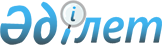 О некоторых вопросах оказания государственных услуг в сфере санитарно-эпидемиологического благополучия населения
					
			Утративший силу
			
			
		
					Приказ Министра здравоохранения Республики Казахстан от 17 апреля 2020 года № ҚР ДСМ-39/2020. Зарегистрирован в Министерстве юстиции Республики Казахстан 20 апреля 2020 года № 20431. Утратил силу приказом Министра здравоохранения Республики Казахстан от 30 декабря 2020 года № ҚР ДСМ-336/2020.
      Сноска. Утратил силу приказом Министра здравоохранения РК от 30.12.2020 № ҚР ДСМ-336/2020 (вводится в действие по истечении десяти календарных дней после дня его первого официального опубликования).
      В соответствии с пунктом 6 статьи 144 Кодекса Республики Казахстан "О здоровье народа и системе здравоохранения", подпунктом 1) статьи 10 Закона Республики Казахстан от 15 апреля 2013 года "О государственных услугах" ПРИКАЗЫВАЮ:
      1. Утвердить:
      1) Правила оказания государственной услуги "Выдача разрешения на работу с микроорганизмами I-IV группы патогенности и гельминтами" согласно приложению 1 к настоящему приказу;
      2) Правила оказания государственных услуг по выдаче санитарно-эпидемиологических заключений согласно приложению 2 к настоящему приказу;
      3) Перечень некоторых приказов Министерства здравоохранения Республики Казахстан и Министерства национальной экономики Республики Казахстан по вопросам оказания государственных услуг в сфере санитарно-эпидемиологического благополучия населения, в которые вносятся изменения и дополнения согласно приложению 3 к настоящему приказу.
      2. Признать утратившими силу некоторые приказы Министерства здравоохранения Республики Казахстан согласно приложению 4 к настоящему приказу.
      3. Комитету контроля качества и безопасности товаров и услуг Министерства здравоохранения Республики Казахстан в установленном законодательством Республики Казахстан порядке обеспечить:
      1) государственную регистрацию настоящего приказа в Министерстве юстиции Республики Казахстан;
      2) размещение настоящего приказа на интернет-ресурсе Министерства здравоохранения Республики Казахстан после его официального опубликования;
      3) в течение десяти рабочих дней после государственной регистрации настоящего приказа представление в Юридический департамент Министерства здравоохранения Республики Казахстан сведений об исполнении мероприятий, предусмотренных подпунктами 1) и 2) настоящего пункта.
      3. Контроль за исполнением настоящего приказа возложить на курирующего вице-министра здравоохранения Республики Казахстан.
      4. Настоящий приказ вводится в действие по истечении десяти календарных дней после дня его первого официального опубликования. Правила оказания государственной услуги "Выдача разрешения на работу с микроорганизмами I-IV группы патогенности и гельминтами" Глава 1. Общие положения
      1. Настоящие Правила оказания государственной услуг "Выдача разрешения на работу с микроорганизмами I-IV группы патогенности и гельминтами" (далее – Правила) разработаны в соответствии с пунктом 6 статьи 144 Кодекса Республики Казахстан "О здоровье народа и системе здравоохранения" и с подпунктом 1) статьи 10 Закона Республики Казахстан от 15 апреля 2013 года "О государственных услугах" и определяет порядок выдачи разрешения на работу с микроорганизмами I-IV группы патогенности и гельминтами.
      2. В настоящих Правилах используются следующие понятия:
      1) лаборатория – юридическое лицо или его структурное подразделение, выполняющее органолептические, санитарно-гигиенические, микробиологические, вирусологические, паразитологические, биохимические, токсикологические, радиологические исследования, дозиметрические замеры физических факторов.
      2) микроорганизмы – это сложные соединения белковой природы бактерии, вирусы, микоплазмы, риккетсии, хламидии и грибы, которые при определенных условиях и в определенных концентрациях могут оказать влияние на здоровье человека;
      3) исследования экспериментальные – все виды работ с использованием микроорганизмов, гельминтов, токсинов и ядов биологического происхождения;
      4) исследования диагностические – исследования объектов биотической и абиотической природы, проводимые с целью обнаружения и идентификации возбудителя, его антигена или антител к нему. Глава 2. Порядок выдачи разрешения на работу с микроорганизмами I-IV группы патогенности и гельминтами
      3. Выдача разрешения на работу с микроорганизмами I-IV группы патогенности и гельминтами (далее – государственная услуга) оказывается территориальными департаментами Комитета контроля качества и безопасности товаров и услуг Министерства здравоохранения Республики Казахстан (далее –услугодатель) через веб-портал "электронного правительства" www.egov.kz, www.elicense.kz (далее – портал).
      4. Для получения разрешения на работу с микроорганизмами и гельминтами (далее – разрешение), выдаваемое по форме согласно приложению 1 к настоящим Правилам юридическое лицо (далее – услугополучатель), направляет услугодателю через портал заявление, по форме согласно приложению 2 к настоящим Правилам и пояснительную записку с указанием выполняемой номенклатуры исследований, материальной базы, кадрового состава и профессиональной подготовки персонала.
      Перечень основных требований к оказанию государственной услуги, включающий характеристики процесса, форму, содержание и результат оказания, а также иные сведения с учетом особенностей предоставления государственной услуги приведен в стандарте государственной услуги "Выдача разрешения на работу с микроорганизмами I-IV группы патогенности и гельминтами" согласно приложению 3 к настоящим Правилам.
      В случае обращения через портал услугополучателю в "личный кабинет" направляется статус о принятии запроса на государственную услугу, а также уведомление с указанием даты и времени получения результата государственной услуги.
      Общий срок рассмотрения документов и выдачи разрешения услугодателем составляет десять рабочих дней.
      Услугодатель в день поступления документов осуществляет их прием и регистрацию.
      При обращении услугополучателя после окончания рабочего времени, в выходные и праздничные дни согласно трудовому законодательству, прием заявлений и выдача результатов оказания государственной услуги осуществляется следующим рабочим днем.
      Сотрудник ответственного структурного подразделения услугодателя в течении двух рабочих дней с момента регистрации документов, указанных в первой части настоящего пункта Правил, проверяет полноту представленных документов.
      В случае представления услугополучателем неполного пакета документов и (или) документов с истекшим сроком действия сотрудник ответственного структурного подразделения в указанные сроки готовит мотивированный отказ в дальнейшем рассмотрении заявления.
      Мотивированный отказ в дальнейшем рассмотрении заявления, подписанный электронной цифровой подписью (далее – ЭЦП) руководителя услугодателя, направляется услугополучателю в форме электронного документа.
      5. В случае предоставления услугополучателем полного пакета документов, сотрудник ответственного структурного подразделения услугодателя в течении двух рабочих дней рассматривает документы, указанные в пункте 4 настоящих Правил, на соответствие требованиям настоящих Правил.
      6. В случае соответствия документов, указанных в пункте 5 настоящих Правил, требованиям настоящих Правил, сотрудник ответственного структурного подразделения услугодателя в течении четырех рабочих дней осуществляет обследование объекта на соответствие требований документов государственной системы санитарно-эпидемиологического нормирования, оформляет акт санитарно-эпидемиологического обследования объекта. 
      7. Сотрудник ответственного структурного подразделения услугодателя после проведения обследования объекта на основании акта, в течении четырех рабочих дней рассматривает заявление на соответствие требованиям настоящих Правил, при положительном заключении оформляет и выдает разрешение по форме, согласно приложению 1 к настоящим Правилам, либо при отрицательном заключении в указанные сроки подготавливает и направляет услугополучателю мотивированный отказ в выдаче разрешения.
      При обращении услугополучателя через портал уведомление о результате государственной услуги направляется в "личный кабинет" в форме электронного документа, удостоверенного электронной цифровой подписью (далее – ЭЦП) уполномоченного лица услугодателя.
      8. В случае сбоя информационной системы услугодатель в течение одного рабочего дня уведомляет оператора информационно-коммуникационной инфраструктуры "электронного правительства" (далее – оператор).
      В этом случае оператор в течение срока, указанного в первой части настоящего пункта Правил, составляет протокол о технической проблеме и подписывает его с услугодателем.
      Услугодатель обеспечивает внесение данных о стадии оказания государственной услуги в информационную систему мониторинга оказания государственных услуг в порядке, установленном уполномоченным органом в сфере информатизации.
      9. В случае обжалования решений, действий (бездействий) услугодателя и (или) его должностных лиц жалоба подается на имя руководителя услугодателя по адресам размещенных на интернет-ресурсе услугодателя: gov.egov.kz; либо Комитета контроля качества и безопасности товаров и услуг Министерства здравоохранения Республики Казахстан по адресу: 010000, г. Нур-Султан, проспект Мәңгілік ел, 8, Дом Министерств, 10 подъезд.
      Жалоба подается в письменной форме по почте, либо нарочно через канцелярию услугодателя или Министерства.
      Подтверждением принятия жалобы является регистрация (штамп, входящий номер и дата) в канцелярии услугодателя или Министерства с указанием фамилии, имени, отчества (при наличии), принявшего жалобу, срока и места получения ответа на поданную жалобу.
      В жалобе услугополучателя указываются наименование юридического лица почтовый адрес, исходящий номер и дата.
      Жалоба подписывается услугополучателем.
      Жалоба услугополучателя, поступившая в адрес услугодателя или Министерства, подлежит рассмотрению в течение 5 (пяти) рабочих дней со дня ее регистрации.
      Мотивированный ответ о результатах рассмотрения жалобы направляется услугополучателю по почте либо выдается нарочно в канцелярии услугодателя или Министерства.
      В случае несогласия с результатами оказанной государственной услуги услугополучатель может обратиться с жалобой в уполномоченный орган по оценке и контролю за качеством оказания государственных услуг.
      Жалоба услугополучателя, поступившая в адрес уполномоченного органа по оценке и контролю за качеством оказания государственных услуг, рассматривается 15 (пятнадцать) рабочих дней со дня ее регистрации.                    Разрешение на работу с микроорганизмами и гельминтами
      Выдано лаборатории _______________________________________________________
                                                                         (наименование организации)
на проведение _____________________________________________________________
                         (виды работ: диагностическая, экспериментальная, производственная)
с микроорганизмами ____________________________ группы патогенности, включая
__________________________________________________________________________
__________________________________________________________________________
На основании: _____________________________________________________________
__________________________________________________________________________
__________________________________________________________________________
"____"______________20____года
      Выдается сроком на 5 (пять) лет
      Председатель Режимной комиссии 
      М.П.                                     Заявление
      Прошу Вас обследовать и выдать разрешение на работу с микроорганизмами I, II, III, 
IV (нужное указать) группы патогенности и гельминтами ____________________________
________________________________________________________________________________
наименование объекта расположенного по адресу:____________________________________
________________________________________________________________________________
район, улица, дом, квартира 
      Согласен на использование сведений, составляющих охраняемую законом тайну, 
содержащихся в информационных системах.
      Подпись  число, месяц, год  
      Приложение (копии документов):  
      1.  
      2. Правила оказания государственных услуг по выдаче санитарно-эпидемиологических заключений Глава 1. Общие положения
      1. Настоящие Правила оказания государственных услуг по выдаче санитарно-эпидемиологических заключений (далее – Правила) разработаны в соответствии с пунктом 8 статьи 62 Кодекса Республики Казахстан "О здоровье народа и системе здравоохранения" и подпунктом 1) статьи 10 Закона Республики Казахстан от 15 апреля 2013 года "О государственных услугах" и определяют порядок выдачи санитарно-эпидемиологического заключения о соответствии (несоответствии) объекта высокой эпидемической значимости нормативным правовым актам в сфере санитарно-эпидемиологического благополучия населения и гигиеническим нормативам; выдачи санитарно-эпидемиологического заключения на проекты нормативной документации по предельно допустимым выбросам и предельно допустимым сбросам вредных веществ и физических факторов в окружающую среду, зонам санитарной охраны и санитарно-защитным зонам, на сырье и продукцию и выдачи санитарно-эпидемиологического заключения о согласовании сроков годности и условий хранения пищевой продукции.
      2. В настоящих Правилах используются следующие понятия:
      1) санитарно-эпидемиологическая экспертиза – комплекс органолептических, санитарно-гигиенических, эпидемиологических, микробиологических, вирусологических, паразитологических, санитарно-химических, биохимических, токсикологических, радиологических, радиометрических, дозиметрических замеров физических факторов, других исследований и испытаний, а также экспертиза проектов в целях оценки соответствия проектов, продукции, объектов предпринимательской и (или) иной деятельности нормативным правовым актам в сфере санитарно-эпидемиологического благополучия населения и гигиеническим нормативам.
      2) санитарно-эпидемиологическое заключение – документ, удостоверяющий соответствие (несоответствие) нормативным правовым актам в сфере санитарно-эпидемиологического благополучия населения, гигиеническим нормативам и (или) техническим регламентам объектов государственного санитарно-эпидемиологического надзора;
      3) источник ионизирующего излучения (далее – ИИИ) – радиоактивные вещества, аппараты или устройства, содержащие радиоактивные вещества, а также электрофизические аппараты или устройства, испускающие или способные испускать ионизирующее излучение. Глава 2. Порядок выдачи санитарно-эпидемиологического заключения о соответствии (несоответствии) объекта высокой эпидемической значимости нормативным правовым актам в сфере санитарно-эпидемиологического благополучия населения и гигиеническим нормативам
      3. Выдача санитарно-эпидемиологического заключения о соответствии (несоответствии) объекта высокой эпидемической значимости нормативным правовым актам в сфере санитарно-эпидемиологического благополучия населения и гигиеническим нормативам (далее – государственная услуга) оказывается Комитетом контроля качества и безопасности товаров и услуг Министерства здравоохранения Республики Казахстан и его территориальными подразделениями (далее – услугодатель) через веб-портал "электронного правительства" www.egov.kz, www.elicense.kz (далее – портал).
      4. Для получения санитарно-эпидемиологического заключения о соответствии (несоответствии) объекта высокой эпидемической значимости нормативным правовым актам в сфере санитарно-эпидемиологического благополучия населения и гигиеническим нормативам (далее – санитарно-эпидемиологическое заключение), выдаваемое по форме согласно приложению 1 к настоящим Правилам юридическое или физическое лицо (далее –услуполучатель) направляет услугодателю через портал заявление, по форме согласно приложению 2 к настоящим Правилам и электронная копия протоколов исследований (испытаний), проведенные лицами, имеющими государственную лицензию на соответствующий вид деятельности или аккредитованными лабораториями в соответствии лабораторно-инструментальными исследованиями (испытаниями), необходимыми для получения санитарно-эпидемиологического заключения согласно приложению 3 к настоящим Правилам.
      Перечень основных требований к оказанию государственной услуги, включающий характеристики процесса, форму, содержание и результат оказания, а также иные сведения с учетом особенностей предоставления государственной услуги приведен в стандарте государственной услуги "Выдача санитарно-эпидемиологического заключения о соответствии (несоответствии) объекта высокой эпидемической значимости нормативным правовым актам в сфере санитарно-эпидемиологического благополучия населения и гигиеническим нормативам" согласно приложению 4 к настоящим Правилам.
      В случае обращения через портал услуполучателю в "личный кабинет" направляется статус о принятии запроса на государственную услугу, а также уведомление с указанием даты и времени получения результата государственной услуги.
      Государственную услугу можно получить по принципу "одного заявления" в совокупности с государственной услугой "Присвоение учетного номера объекту производства (изготовления) пищевой продукции" в соответствии с Правилами присвоения учетных номеров объектам производства пищевой продукции и ведения их реестра, утвержденные приказом Министра национальной экономики Республики Казахстан от 27 мая 2015 года № 407, зарегистрированном в Реестре государственной регистрации нормативных правовых актов № 11657 (далее – услуга по принципу "одного заявления").
      Заявление о выдаче санитарно-эпидемиологического заключения и подтверждения о присвоении учетного номера объекту производства (изготовления) пищевой продукции согласно приложению 5 к настоящим Правилам направляется через портал.
      Общий срок рассмотрения документов и выдачи санитарно-эпидемиологического заключения и по принципу "одного заявления" услугодателем составляет десять рабочих дней.
      Услугодатель в день поступления документов осуществляет их прием и регистрацию.
      При обращении услугополучателя после окончания рабочего времени, в выходные и праздничные дни согласно трудовому законодательству, прием заявлений и выдача результатов оказания государственной услуги осуществляется следующим рабочим днем.
      Сотрудник ответственного структурного подразделения услугодателя в течении двух рабочих дней с момента регистрации документов, указанных в первой части настоящего пункта Правил, проверяет полноту представленных документов.
      Сведения о данных документа, удостоверяющего личность услугополучателя, о государственной регистрации (перерегистрации) юридического лица, государственной регистрации индивидуального предпринимателя услугодатель получает из соответствующих государственных информационных систем через шлюз "электронного правительства".
      В случае представления услугополучателем неполного пакета документов и (или) документов с истекшим сроком действия сотрудник ответственного структурного подразделения в указанные сроки готовит мотивированный отказ в дальнейшем рассмотрении заявления.
      Мотивированный отказ в дальнейшем рассмотрении заявления, подписанный электронной цифровой подписью (далее – ЭЦП) руководителя услугодателя, направляется услугополучателю в форме электронного документа.
      5. В случае предоставления услугополучателем полного пакета документов, сотрудник ответственного структурного подразделения услугодателя в течении двух рабочих дней рассматривает документы, указанные в пункте 4 настоящих Правил, на соответствие требованиям настоящих Правил.
      6. В случае соответствия документов, указанных в пункте 5 настоящих Правил, требованиям настоящих Правил, сотрудник ответственного структурного подразделения услугодателя в течении четырех рабочих дней осуществляет обследование объекта на соответствие требований документов государственной системы санитарно-эпидемиологического нормирования, оформляет акт санитарно-эпидемиологического обследования объекта.
      7. Сотрудник ответственного структурного подразделения услугодателя после проведения обследования объекта на основании акта, указанного в пункте 6 настоящих Правил, в течении четырех рабочих дней рассматривает заявление на соответствие требованиям настоящих Правил, при положительном заключении оформляет и выдает санитарно-эпидемиологического заключение по форме, согласно приложению 1 к настоящим Правилам, либо при отрицательном заключении в указанные сроки подготавливает и направляет услугополучателю мотивированный отказ в выдаче санитарно-эпидемиологического заключения.
      При обращении услугополучателя через портал уведомление о результате государственной услуги направляется в "личный кабинет" в форме электронного документа, удостоверенного электронной цифровой подписью (далее – ЭЦП) уполномоченного лица услугодателя.
      Результат оказания услуги по принципу "одного заявления" – санитарно-эпидемиологическое заключение и подтверждение о присвоении учетного номера объекту либо мотивированный ответ об отказе в ее оказании.
      8. В случае сбоя информационной системы услугодатель в течение одного рабочего дня уведомляет оператора информационно-коммуникационной инфраструктуры "электронного правительства" (далее – оператор).
      В этом случае оператор в течение срока, указанного в первой части настоящего пункта Правил, составляет протокол о технической проблеме и подписывает его с услугодателем.
      Услугодатель обеспечивает внесение данных о стадии оказания государственной услуги в информационную систему мониторинга оказания государственных услуг в порядке, установленном уполномоченным органом в сфере информатизации. Глава 3. Порядок выдачи санитарно-эпидемиологического заключения на проекты нормативной документации по предельно допустимым выбросам и предельно допустимым сбросам вредных веществ и физических факторов в окружающую среду, зонам санитарной охраны и санитарно-защитным зонам, на сырье и продукцию
      9. Выдача санитарно-эпидемиологического заключения на проекты нормативной документации по предельно допустимым выбросам и предельно допустимым сбросам вредных веществ и физических факторов в окружающую среду, зонам санитарной охраны и санитарно-защитным зонам, на сырье и продукцию (далее – государственная услуга) оказывается Комитетом контроля качества и безопасности товаров и услуг Министерства здравоохранения Республики Казахстан и его территориальными подразделениями (далее –услугодатель) через веб-портал "электронного правительства" www.egov.kz, www.elicense.kz (далее - портал).
      10. Для получения санитарно-эпидемиологического заключения на проекты нормативной документации по предельно допустимым выбросам и предельно допустимым сбросам вредных веществ и физических факторов в окружающую среду, зонам санитарной охраны и санитарно-защитным зонам, на сырье и продукцию (далее – санитарно-эпидемиологическое заключение), выдаваемое по форме согласно приложению 1 к настоящим Правилам физическое или юридическое лицо (далее – услуполучатель) направляет услугодателю через портал: 
      для получения санитарно-эпидемиологического заключения на проекты нормативной документации предельно допустимых выбросов и предельно допустимых сбросов вредных веществ и физических факторов в окружающую среду: заявление, по форме согласно приложению 6 к настоящим Правилам и электронную копию проекта нормативной документации по предельно допустимым выбросам и предельно допустимым сбросам вредных веществ и физических факторов в окружающую среду;
      для получения санитарно-эпидемиологического заключения на проекты нормативной документации зоны санитарной охраны, санитарно-защитных зон: заявление, по форме согласно приложению 6 к настоящим Правилам и электронная копия проекта нормативной документации зоны санитарной охраны, санитарно-защитных зон;
      для получения санитарно-эпидемиологического заключения на проекты нормативной документации на сырье и продукцию: заявление, по форме согласно приложению 6 к настоящим Правилам и электронная копия проекта нормативной документации на сырье и продукцию.
      Перечень основных требований к оказанию государственной услуги, включающий характеристики процесса, форму, содержание и результат оказания, а также иные сведения с учетом особенностей предоставления государственной услуги приведен в стандарте государственной услуги "Выдача санитарно-эпидемиологического заключения на проекты нормативной документации по предельно допустимым выбросам и предельно допустимым сбросам вредных веществ и физических факторов в окружающую среду, зонам санитарной охраны и санитарно-защитным зонам, на сырье и продукцию" согласно приложению 7 к настоящим Правилам.
      В случае обращения через портал услугополучателю в "личный кабинет" направляется статус о принятии запроса на государственную услугу, а также уведомление с указанием даты и времени получения результата государственной услуги.
      Общий срок рассмотрения документов и выдачи санитарно-эпидемиологического заключения услугодателем составляет десять рабочих дней.
      Услугодатель в день поступления документов осуществляет их прием и регистрацию.
      При обращении услугополучателя после окончания рабочего времени, в выходные и праздничные дни согласно трудовому законодательству, прием заявлений и выдача результатов оказания государственной услуги осуществляется следующим рабочим днем.
      Сотрудник ответственного структурного подразделения услугодателя в течении двух рабочих дней с момента регистрации документов, указанных в первой части настоящего пункта Правил, проверяет полноту представленных документов.
      Сведения о данных документа, удостоверяющего личность услугополучателя, о государственной регистрации (перерегистрации) юридического лица, государственной регистрации индивидуального предпринимателя услугодатель получает из соответствующих государственных информационных систем через шлюз "электронного правительства".
      В случае представления заявителем неполного пакета документов и (или) документов с истекшим сроком действия сотрудник ответственного структурного подразделения услугодателя в указанные сроки готовит мотивированный отказ в дальнейшем рассмотрении заявления.
      Мотивированный отказ в дальнейшем рассмотрении заявления, подписанный электронной цифровой подписью (далее – ЭЦП) руководителя услугодателя, направляется услугополучателю в форме электронного документа.
      11. В случае предоставления услугополучателем полного пакета документов, сотрудник ответственного структурного подразделения услугодателя в течении двух рабочих дней рассматривает документы, указанные в пункте 10 настоящих Правил, на соответствие требованиям настоящих Правил.
      12. В случае соответствия документов, указанных в пункте 11 настоящих Правил, требованиям настоящих Правил, сотрудник ответственного структурного подразделения услугодателя в течении четырех рабочих дней без выезда на объект проводит санитарно-эпидемиологическую экспертизу представленных документов.
      13. Сотрудник ответственного структурного подразделения услугодателя после проведения соответствия представленных документов, указанного в пункте 12 настоящих Правил, в течении четырех рабочих дней рассматривает заявление на соответствие требованиям настоящих Правил, при положительном заключении оформляет и выдает санитарно-эпидемиологического заключение по форме, согласно приложению 1 к настоящим Правилам, либо при отрицательном заключении в указанные сроки подготавливает и направляет услугополучателю мотивированный отказ в выдаче санитарно-эпидемиологического заключения.
      При обращении услугополучателя через портал уведомление о результате государственной услуги направляется в "личный кабинет" в форме электронного документа, удостоверенного электронной цифровой подписью (далее – ЭЦП) уполномоченного лица услугодателя.
      14. В случае сбоя информационной системы услугодатель в течение одного рабочего дня уведомляет оператора информационно-коммуникационной инфраструктуры "электронного правительства" (далее – оператор).
      В этом случае оператор в течение срока, указанного в первой части настоящего пункта Правил, составляет протокол о технической проблеме и подписывает его с услугодателем.
      Услугодатель обеспечивает внесение данных о стадии оказания государственной услуги в информационную систему мониторинга оказания государственных услуг в порядке, установленном уполномоченным органом в сфере информатизации. Глава 4. Порядок выдачи санитарно-эпидемиологического заключения о согласовании сроков годности и условий хранения пищевой продукции
      15. Выдача санитарно-эпидемиологического заключения о согласовании сроков годности и условий хранения пищевой продукции (далее – государственная услуга) оказывается Комитетом контроля качества и безопасности товаров и услуг Министерства здравоохранения Республики Казахстан и его территориальными департаментами (далее – услугодатель) через веб-портал "электронного правительства" www.egov.kz, www.elicense.kz (далее – портал).
      16. Для получения санитарно-эпидемиологического заключения о согласовании сроков годности и условий хранения пищевой продукции (далее - санитарно-эпидемиологическое заключение), выдаваемое по форме согласно приложению 1 к настоящим Правилам физическое или юридическое лицо (далее - услугополучатель) направляет услугодателю через портал заявление, по форме согласно приложению 8 к настоящим Правилам; электронные копии нормативных и (или) технических документов или их проекты, технологические инструкции на продукцию, разработанные в установленном законодательством порядке; электронные копии документов, удостоверяющие качество и безопасность на сырье, пищевые ингредиенты, пищевые добавки, оболочки, упаковочный материал используемые в производстве продукции выданные органами и организациями по компетенции в установленном законодательством порядке; электронные копии документов, содержащие информацию обоснования сроков годности (усовершенствование технологии производства, современное технологическое оборудование, упаковочный материал); электронные копии результатов лабораторных исследований (испытаний) продукции, сырья на соответствие Единых санитарно-эпидемиологических и гигиенических требований к продукции (товарам), подлежащим санитарно-эпидемиологичекому надзору (контролю), утвержденным Решением комиссии Таможенного союза от 28 мая 2010 года № 299, требованиям технических регламентов Таможенного союза, Республики Казахстан, проведенных испытательными лабораториями (центрами), ведомства государственного органа в сфере санитарно-эпидемиологического благополучия населения, аккредитованных в национальных системах аккредитации.
      Перечень основных требований к оказанию государственной услуги, включающий характеристики процесса, форму, содержание и результат оказания, а также иные сведения с учетом особенностей предоставления государственной услуги приведен в стандарте государственной услуги "Выдача санитарно-эпидемиологического заключения о согласовании сроков годности и условий хранения пищевой продукции" согласно приложению 9 к настоящим Правилам.
      В случае обращения через портал услугополучателю в "личный кабинет" направляется статус о принятии запроса на государственную услугу, а также уведомление с указанием даты и времени получения результата государственной услуги.
      Общий срок рассмотрения документов и выдачи санитарно-эпидемиологического заключения услугодателем составляет десять рабочих дней.
      Услугодатель в день поступления документов осуществляет их прием и регистрацию.
      При обращении услугополучателя после окончания рабочего времени, в выходные и праздничные дни согласно трудовому законодательству, прием заявлений и выдача результатов оказания государственной услуги осуществляется следующим рабочим днем.
      Сотрудник ответственного структурного подразделения услугодателя в течении двух рабочих дней с момента регистрации документов, указанных в первой части настоящего пункта Правил, проверяет полноту представленных документов .
      Сведения о данных документа, удостоверяющего личность услугополучателя, о государственной регистрации (перерегистрации) юридического лица, государственной регистрации индивидуального предпринимателя услугодатель получает из соответствующих государственных информационных систем через шлюз "электронного правительства".
      В случае представления услугополучателем неполного пакета документов и (или) документов с истекшим сроком действия сотрудник ответственного структурного подразделения в указанные сроки готовит мотивированный отказ в дальнейшем рассмотрении заявления.
      Мотивированный отказ в дальнейшем рассмотрении заявления, подписанный электронной цифровой подписью (далее – ЭЦП) руководителя услугодателя, направляется услугополучателю в форме электронного документа.
      17. В случае предоставления услугополучателем полного пакета документов, сотрудник ответственного структурного подразделения услугодателя в течении двух рабочих дней рассматривает документы, указанные в пункте 16 настоящих Правил, на соответствие требованиям настоящих Правил.
      18. В случае соответствия документов, указанных в пункте 17 настоящих Правил, требованиям настоящих Правил, сотрудник ответственного структурного подразделения в течении трех рабочих дней рассматривает представленные документы.
      19. Сотрудник ответственного структурного подразделения услугодателя после проведения соответствия представленным документам, указанного в пункте 18 настоящих Правил, в течении двух рабочих дней рассматривает заявление на соответствие требованиям настоящих Правил, при положительном заключении оформляет и выдает санитарно-эпидемиологического заключение по форме, согласно приложению 1 к настоящим Правилам, либо при отрицательном заключении в указанные сроки подготавливает и направляет услугополучателю мотивированный отказ в выдаче санитарно-эпидемиологического заключения.
      При обращении услугополучателя через портал уведомление о результате государственной услуги направляется в "личный кабинет" в форме электронного документа, удостоверенного электронной цифровой подписью (далее – ЭЦП) уполномоченного лица услугодателя.
      20. В случае сбоя информационной системы услугодатель в течение одного рабочего дня уведомляет оператора информационно-коммуникационной инфраструктуры "электронного правительства" (далее – оператор).
      В этом случае оператор в течение срока, указанного в первой части настоящего пункта Правил, составляет протокол о технической проблеме и подписывает его с услугодателем.
      Услугодатель обеспечивает внесение данных о стадии оказания государственной услуги в информационную систему мониторинга оказания государственных услуг в порядке, установленном уполномоченным органом в сфере информатизации. Глава 5. Порядок обжалования решений, действий (бездействия) услугодателей и (или) их должностных лиц по вопросам оказания государственных услуг
      21. В случае обжалования решений, действий (бездействий) услугодателя и (или) его должностных лиц жалоба подается на имя руководителя услугодателя по адресам размещенных на интернет-ресурсе услугодателя: gov.egov.kz; либо Министерства здравоохранения Республики Казахстан по адресу: 010000, г. Нур-Султан, проспект Мәңгілік ел, 8, Дом Министерств, 5 подъезд.
      Жалоба подается в письменной форме по почте, либо нарочно через канцелярию услугодателя или Министерства.
      Подтверждением принятия жалобы является регистрация (штамп, входящий номер и дата) в канцелярии услугодателя или Министерства с указанием фамилии, имени, отчества (при наличии) лица, принявшего жалобу, срока и места получения ответа на поданную жалобу.
      В жалобе услугополучателя:
      физического лица: указываются его фамилия, имя, отчество (при наличии), почтовый адрес, контактный телефон;
      юридического лица: его наименование, почтовый адрес, исходящий номер и дата.
      Жалоба подписывается услугополучателем.
      Жалоба услугополучателя, поступившая в адрес услугодателя или Министерства, подлежит рассмотрению в течение 5 (пяти) рабочих дней со дня ее регистрации.
      Мотивированный ответ о результатах рассмотрения жалобы направляется услугополучателю по почте либо выдается нарочно в канцелярии услугодателя или Министерства.
      При обращении через портал информацию о порядке обжалования можно получить по телефонам единого контакт-центра 1414, 8 800 080 7777.
      При отправке жалобы через портал услугополучателю из "личного кабинета" доступна информация о жалобе, которая обновляется в ходе обработки жалобы услугодателем (отметки о доставке, регистрации, исполнении, ответ о рассмотрении или отказе в рассмотрении жалобы).
      В случае несогласия с результатами оказанной государственной услуги услугополучатель может обратиться с жалобой в уполномоченный орган по оценке и контролю за качеством оказания государственных услуг.
      Жалоба услугополучателя, поступившая в адрес уполномоченного органа по оценке и контролю за качеством оказания государственных услуг, рассматривается 15 (пятнадцать) рабочих дней со дня ее регистрации. Санитариялық-эпидемиологиялық қорытынды  Санитарно-эпидемиологическое заключение 
№ __________
 "_______"___________________20 ж. ( г.)
      1. Санитариялық-эпидемиологиялықсараптау (Санитарно-эпидемиологическая 
экспертиза _______________________________________________________________
_________________________________________________________________________
   (2009 жылғы 18 қыркүйектегі "Халық денсаулығы және денсаулық сақтау жүйесі 
         туралы" Қазақстан Республикасы Кодекстың 62-бабы 8 тармағына сәйкес 
  санитариялық- эпидемиологиялық сараптама жүргізілетін объектінің толық атауы)
__________________________________________________________________________
__________________________________________________________________________
         (полное наименование объекта санитарно-эпидемиологической экспертизы, в 
     соответствии с пунктом 8 статьи 62 Кодекса Республики Казахстан от 18 сентября 
                         2009 года "О здоровье народа и системе здравоохранения")
Жүргізілді (Проведена)______________________________________________________
            өтініш, ұйғарым, қаулы бойынша, жоспарлы және басқа да түрде (күні, нөмірі)
__________________________________________________________________________
           по обращению, предписанию, постановлению, плановая и другие (дата, номер)
2. Тапсырыс (өтініш) беруші (Заказчик) (заявитель) _____________________________\
__________________________________________________________________________
__________________________________________________________________________
Шаруашылық жүргізуші субъектінің толық атауы (тиесілігі), объектінің мекен 
жайы/орналасқан орны, телефоны, басшысының тегі, аты, әкесініңаты (полное 
наименование хозяйствующего субъекта (принадлежность), адрес/место 
расположение объекта, телефон, фамилия, имя, отчество руководителя)
3. Санитариялық-эпидемиологиялық сарапта ужүргізілетін объектінің қолданылу 
аумағы (Область применения объекта санитарно-эпидемиологической экспертизы)
      __________________________________________________________________________
__________________________________________________________________________
__________________________________________________________________________
      сала, қайраткерлік ортасы, орналасқан орны, мекенжайы (сфера, вид деятельности, месторасположение, адрес)
4. Жобалар, материал дарәзірленді (дайындалды) (Проекты, материалы разработаны (подготовлены)
__________________________________________________________________________
__________________________________________________________________________
5. Ұсынылғанқұжаттар (Представленные документы) ____________________________
__________________________________________________________________________
6. Өнімніңүлгілеріұсынылды (Представлены образцы продукции)
__________________________________________________________________________
__________________________________________________________________________
7. Басқа ұйым дардың сараптау қорытындысы (егерболса) (Экспертное заключение других организации (если имеются)
__________________________________________________________________________
__________________________________________________________________________
Қорытынды берген ұйымныңатауы (наименование организации выдавшей 
заключение)
8. Сараптама жүргізілетін объектінің толық санитариялық-гигиеналықсипаттамасы 
мен оғанберілетінбаға (қызметке, үрдіске, жағдайға, технологияға, өндіріске, өнімге) 
(Полная санитарно-гигиеническая характеристика и оценка объекта экспертизы 
(услуг,процессов, условий, технологий, производств, продукции) 
__________________________________________________________________________
__________________________________________________________________________
9. Құрылыс салуға бөлінген жер учаскесінің, қайта жаңартылатын объектінің 
сипаттамасы (өлшемдері, ауданы, топырағының түрі, учаскенің бұрын пайдаланылуы, 
жер асты суларының тұру биіктігі, батпақтану, желдің басымды бағыттары, 
санитариялық-қорғауау мағының өлшемдері, сумен, канализациямен, жылумен 
қамтамасыз ету мүмкіндігі және қоршаған ортамен халық денсаулығын атигізер әсері, 
дүние тараптары бойынша бағыты) (Характеристика земельного участка под 
строительство, объекта реконструкции; размеры, площади, видгрунта, использование 
участка в прошлом, высота стояния грунтовых вод, наличие заболоченности, 
господствующие направления ветров, размеры санитарно-защитной зоны, 
возможность водоснабжения, канализования, теплоснабжения и влияния на 
окружающую среду и здоровью населения, ориентация по сторонам света;)
__________________________________________________________________________
__________________________________________________________________________
__________________________________________________________________________
10. Зертханалық және зертханалық-аспаптық зерттеулер мен сынақтардың 
хаттамалары, сонымен қатар бас жоспардың, сызбалардың, суреттердің көшірмелері 
(Протоколы лабораторных и лабораторно-инструментальных исследований и 
испытаний, а также выкопировки из генеральных планов, чертежей, фото)
__________________________________________________________________________
__________________________________________________________________________
11. ИСК-мен жұмыс істеугe рұқсатетіледі (разрешаются работы с ИИИ)
      Санитариялық-эпидемиологиялық қорытынды 
      Санитарно-эпидемиологическое заключение
      __________________________________________________________________________
__________________________________________________________________________
  (2009 жылғы 18 қыркүйектегі "Халық денсаулығы және денсаулық сақтау жүйесі 
        туралы" Қазақстан Республикасы Кодекстың 62-бабы 8 тармағына сәйкес 
    санитариялық-эпидемиологиялық сараптама жүргізілген объектінің толық атауы)
__________________________________________________________________________
__________________________________________________________________________
        (полное наименование объекта санитарно-эпидемиологической экспертизы, в 
      соответствии с пунктом 8 статьи 62 Кодекса Республики Казахстан от 18 сентября 
                        2009 года "О здоровье народа и системе здравоохранения")
__________________________________________________________________________
__________________________________________________________________________
(санитариялық-эпидемиологиялық сараптама негізінде)
(на основании санитарно-эпидемиологической экспертизы)
__________________________________________________________________________
__________________________________________________________________________
Санитариялық қағидалар мен гигиеналық нормативтерге (санитарным правилам и гигиеническим нормативам) сай немесе сай еместігін (соответствует или не соответствует)
__________________________________________________________________________
__________________________________________________________________________
(нужное подчеркнуть) керектің астын сызыңыз
Ұсыныстар (Предложения):
__________________________________________________________________________
__________________________________________________________________________
"2009 жылғы 18 қыркүйектегі "Халық денсаулығы және денсаулық сақтау жүйесі туралы" Қазақстан Республикасы Кодекстің негізінде осы санитариялық-эпидемиологиялық қорытындының міндетті күші бар.
На основании Кодекса Республики Казахстан от 18 сентября 2009 года "О здоровье народа и системе здравоохранения" настоящее санитарно-эпидемиологическое заключение имеет обязательную силу
      Бас мемлекеттiк санитариялық дәрiгер, қолы (орынбасар)                                            Заявление
      Прошу Вас обследовать и выдать санитарно-эпидемиологическое заключение на
__________________________________________________________________________
целевое назначение объекта 
__________________________________________________________________________
__________________________________________________________________________
расположенного по
__________________________________________________________________________
                                                    (район, улица, дом, квартира)
Согласен на использование сведений, составляющих охраняемую законом тайну,
содержащихся в информационных системах.
подпись, число, месяц, год
Приложение (копии документов):  1.  2. Лабораторно-инструментальные исследования (испытания), необходимые для получения санитарно-эпидемиологического заключения                                Заявление
      Прошу Вас обследовать и выдать санитарно-эпидемиологическое заключение, 
присвоить учетный номер объекту производства (изготовления) пищевой продукции, 
подлежащей санитарно-эпидемиологическому надзору на
________________________________________________________________________________
целевое назначение объекта _______________________________________________________
________________________________________________________________________________
расположенного по ______________________________________________________________
                                                                   (район, улица, дом, квартира) 
      Согласен на использование сведений, составляющих охраняемую законом тайну, 
содержащихся в информационных системах.
      подпись,  число, месяц, год
      Приложение (копии документов):  
      1.  
      2.                                 Заявление
      Прошу Вас провести санитарно-эпидемиологическую экспертизу проектной 
документации и выдать санитарно-эпидемиологическое заключение на
________________________________________________________________________________
________________________________________________________________________________
________________________________________________________________________________
                                                      (наименование проекта)
Согласен на использование сведений, составляющих охраняемую законом тайну,
содержащихся в информационных системах.
      Приложение (копии документов): 
      1. 
      2.
      Подпись число, месяц, год                                  Заявление
      Прошу Вас выдать санитарно-эпидемиологическое заключение о согласовании сроков
годности и условий хранения пищевой продукции ____________________________________
______________________________________________________________________________
                                                           (наименование пищевой продукции)
изготовленной (произведенной)___________________________________________________
                                                (наименование объекта производства) расположенный по адресу:
________________________________________ _____________________________________.
                                             (область, город, район, улица, дом, квартира)
      Согласен на использование сведений, составляющих охраняемую законом тайну,
содержащихся в информационных системах.
Подпись число, месяц, год
Приложение (копии документов): 
      1. 
      2. Перечень некоторых приказов Министерства здравоохранения Республики Казахстан и Министерства национальной экономики Республики Казахстан по вопросам оказания государственных услуг в сфере санитарно-эпидемиологического благополучия населения, в которые вносятся изменения и дополнения
      1. В приказе Министра национальной экономики Республики Казахстан от 6 августа 2015 года № 596 "Об утверждении Правил, сроков выдачи и отзыва свидетельства о присвоении квалификационной категории для специалистов в сфере санитарно-эпидемиологического благополучия населения" (зарегистрирован в Реестре государственной регистрации нормативных правовых актов за № 12027, опубликован 12 октября 2015 года в Информационно-правовой системе "Әділет"):
      в Правилах, сроков выдачи и отзыва свидетельства о присвоении квалификационной категории для специалистов в сфере санитарно-эпидемиологического благополучия населения, утвержденных указанным приказом:
      пункт 8, 9, 10, 11, 12 и 13 изложить в следующей редакции:
      "8. Выдача свидетельства о присвоении квалификационной категории для специалистов в сфере санитарно-эпидемиологического благополучия населения (далее – государственная услуга) оказывается территориальными департаментами Комитета контроля качества и безопасности товаров и услуг Министерства здравоохранения Республики Казахстан (далее – услугодатель) через веб-портал "электронного правительства" www.egov.kz, www.elicense.kz (далее - портал).
      Для получения свидетельства специалиста с присвоением квалификационной категории для специалистов в сфере санитарно-эпидемиологического благополучия населения (далее – свидетельство) со сроком на 5 (пять) лет, выдаваемое по форме согласно приложению 1 к настоящим Правилам физическое лицо (далее – услугополучатель), направляет услугодателю через портал заявление, по форме согласно приложению 2 к настоящим Правилам; сведения по форме, согласно приложению 3 к настоящим Правилам; электронная копия положительного результата оценки профессиональной подготовленности и подтверждения; электронная копия документа об образовании, окончивших до 2015 года, а также за пределами территории Республики Казахстан; электронная копия документов подтверждающих участие в мероприятиях, способствующих непрерывному профессиональному развитию за последние 5 (пять) лет; отчет претендента за последние 2 (два) года (показатели по усмотрению претендента, наиболее значимые для данной специальности, с кратким аналитическим обзором показателей).
      Сведения о документах услугополучателя: диплом о среднем медицинском образовании, диплом о высшем медицинском образовании (сведения с 2015 года), удостоверения о признании и нострификации документов об образовании, для лиц, получивших медицинское образование за пределами Республики Казахстан, а также о трудовой деятельности услугодатель получает из соответствующих государственных информационных систем через шлюз "электронного правительства".
      9. Для получения свидетельства для получения бессрочного свидетельства с присвоением первой или высшей квалификационной категории выдаваемое по форме согласно приложению 1 к настоящим Правилам услугополучатель, направляет услугодателю через портал заявление, по форме согласно приложению 4 к настоящим Правилам; сведения по форме, согласно приложению 5 к настоящим Правилам; электронная копия положительного результата оценки профессиональной подготовленности и подтверждения; электронная копия документов подтверждающих участие в мероприятиях, способствующих непрерывному профессиональному развитию за последние 5 (пять) лет; электронные копии ранее полученных трех сертификатов или свидетельств, с присвоением квалификационной категории либо выписок из приказов о присвоении квалификационной категории.
      Для получения бессрочного свидетельства с присвоением первой, высшей категорий претендент должен иметь первую, высшую категорию трижды подряд по соответствующим специальностям.
      10. Перечень основных требований к оказанию государственной услуги, включающий характеристики процесса, форму, содержание и результат оказания, а также иные сведения с учетом особенностей предоставления государственной услуги приведен в стандарте государственной услуги "Выдача свидетельства о присвоении квалификационной категории для специалистов в сфере санитарно-эпидемиологического благополучия населения" согласно приложению 7 к настоящим Правилам.
      Общий срок рассмотрения документов и выдачи свидетельства услугодателем составляет пять рабочих дней.
      Услугодатель в день поступления документов осуществляет их прием и регистрацию.
      При обращении услугополучателя после окончания рабочего времени, в выходные и праздничные дни согласно трудовому законодательству, прием заявлений и выдача результатов оказания государственной услуги осуществляется следующим рабочим днем.
      Сотрудник ответственного структурного подразделения услугодателя в течении двух рабочих дней с момента регистрации документов, указанных в первой части настоящего пункта Правил, проверяет полноту представленных документов.
      В случае представления услугополучателем неполного пакета документов и (или) документов с истекшим сроком действия сотрудник ответственного структурного подразделения услугодателя в указанные сроки готовит мотивированный отказ в дальнейшем рассмотрении заявления.
      Мотивированный отказ в дальнейшем рассмотрении заявления, подписанный электронной цифровой подписью (далее – ЭЦП) руководителя услугодателя, направляется услугополучателю в форме электронного документа.
      11. В случае предоставления услугополучателем полного пакета документов, сотрудник ответственного структурного подразделения услугодателя в течении двух рабочих дней рассматривает документы, указанные в пунктах 8 и 9 настоящих Правил, на соответствие требованиям настоящих Правил.
      12. В случае соответствия документов, указанных в пункте 11 настоящих Правил, требованиям настоящих Правил, сотрудник ответственного структурного подразделения услугодателя в течении двух рабочих дней проверяет соответствие представленных сведений.
      13. Сотрудник ответственного структурного подразделения услугодателя после проведения проверки соответствия представленных сведений, в одного рабочего дня рассматривает заявление на соответствие требованиям настоящих Правил, при положительном заключении оформляет и выдает свидетельства по форме, согласно приложению 1 к настоящим Правилам, либо при отрицательном заключении в указанные сроки подготавливает и направляет услугополучателю мотивированный отказ в выдаче свидетельства.";
      дополнить пунктом 13-1 следующего содержания:
      "13-1. В случае сбоя информационной системы услугодатель в течение одного рабочего дня уведомляет оператора информационно-коммуникационной инфраструктуры "электронного правительства" (далее – оператор).
      В этом случае оператор в течение срока, указанного в первой части настоящего пункта Правил, составляет протокол о технической проблеме и подписывает его с услугодателем.
      Услугодатель обеспечивает внесение данных о стадии оказания государственной услуги в информационную систему мониторинга оказания государственных услуг в порядке, установленном уполномоченным органом в сфере информатизации.";
      дополнить главой 4 следующего содержания:
      "Глава 4. Порядок обжалования решений, действий (бездействия) услугодателя и (или) их должностных лиц по вопросам оказания государственной услуги" 
      27. В случае обжалования решений, действий (бездействий) услугодателя и (или) его должностных лиц жалоба подается на имя руководителя услугодателя по адресам размещенных на интернет-ресурсе услугодателя: gov.egov.kz; либо Комитета контроля качества и безопасности товаров и услуг Министерства здравоохранения Республики Казахстан по адресу: 010000, г. Нур - Султан, проспект Мәңгілік ел, 8, Дом Министерств, 10 подъезд.
      Жалоба подается в письменной форме по почте, либо нарочно через канцелярию услугодателя или Министерства.
      Подтверждением принятия жалобы является регистрация (штамп, входящий номер и дата) в канцелярии услугодателя с выдачей талона, в котором указываются номер, дата, фамилия, имя, отчество (при наличии) лица, принявшего жалобу, с указанием контактных данных, а также срока и места получения ответа, контактных данных должностных лиц, у которых можно узнать о ходе рассмотрения жалобы.
      В жалобе услугополучателя физического лица указываются его фамилия, имя, отчество (при наличии), почтовый адрес, контактный телефон.
      Жалоба подписывается услугополучателем.
      Жалоба услугополучателя, поступившая в адрес услугодателя, или Министерства, подлежит рассмотрению в течение 5 (пяти) рабочих дней со дня ее регистрации.
      Результат рассмотрения жалобы направляется услугополучателю посредством почтовой связи либо выдается нарочно в канцелярии услугодателя или Министерства.
      Подтверждением принятия жалобы услугополучателя через портал является уведомление о регистрации.
      При обращении через портал информацию о порядке обжалования можно получить по телефону единого контакт-центра по вопросам оказания государственных услуг.
      При отправке жалобы через портал услугополучателю из "личного кабинета" доступна информация о жалобе, которая обновляется в ходе обработки жалобы услугодателем (отметки о доставке, регистрации, исполнении, ответ о рассмотрении или отказе в рассмотрении). В случае несогласия с результатами оказанной государственной услуги услугополучатель может обратиться с жалобой в уполномоченный орган по оценке и контролю за качеством оказания государственных услуг.
      Жалоба услугополучателя, поступившая в адрес уполномоченного органа по оценке и контролю за качеством оказания государственных услуг, рассматривается 15 (пятнадцать) рабочих дней со дня ее регистрации.";
      приложение 1 изложить в новой редакции согласно приложению 1 к настоящему Перечню;
      приложение 2 изложить в новой редакции согласно приложению 2 к настоящему Перечню;
      приложение 3 изложить в новой редакции согласно приложению 3 к настоящему Перечню;
      приложение 4 изложить в новой редакции согласно приложению 4 к настоящему Перечню;
      приложение 5 изложить в новой редакции согласно приложению 5 к настоящему Перечню;
      дополнить приложением 7 согласно приложению 6 к настоящему Перечню.
      2. В приказе Министра национальной экономики Республики Казахстан от 27 мая 2015 года № 407 "Об утверждении Правил присвоения учетных номеров объектам производства пищевой продукции и ведения их реестра" (зарегистрирован в Реестре государственной регистрации нормативных правовых актов за № 11657, опубликован 31 июля 2015 года в Информационно-правовой системе "Әділет"):
      в Правилах присвоения учетных номеров объектам производства пищевой продукции и ведения их реестра, утвержденных указанным приказом:
      пункт 2 изложить в следующей редакции:
      "2. В настоящих Правилах используются следующие понятия:
      1) территориальное подразделение - территориальные подразделения Комитета контроля качества и безопасности товаров и услуг Министерства здравоохранения Республики Казахстан;
      2) учетный номер – код, включающий вид деятельности и номер объекта производства пищевой продукции;
      3) субъект производства - физическое или юридическое лицо, осуществляющее деятельность по производству пищевой продукции;
      4) ведомство государственного органа в сфере санитарно-эпидемиологического благополучия населения (далее – ведомство) - Комитет контроля качества и безопасности товаров и услуг Министерства здравоохранения Республики Казахстан. ";
      пункт 11 изложить в следующей редакции:
      "11. Ведомство на основании полученной копии подтверждения в течение пяти рабочих дней вносит объект производства в реестр, размещаемый на интернет-ресурсе Комитета контроля качества и безопасности товаров и услуг Министерства здравоохранения Республики Казахстан: gov.egov.kz.";
      дополнить главой 3 следующего содержания:
      "3. Порядок присвоения учетного номера объекту производства (изготовления) пищевой продукции"
      14. Присвоение учетного номера объекту производства (изготовления) пищевой продукции (далее – государственная услуга) оказывается территориальными подразделениями Комитета контроля качества и безопасности товаров и услуг Министерства здравоохранения Республики Казахстан (далее – услугодатель) через веб-портал "электронного правительства" www.egov.kz, www.elicense.kz (далее – портал). 
      15. Для получения подтверждения о присвоении учетного номера объекту производства (изготовления) пищевой продукции, выдаваемое по форме согласно приложению 3 к настоящим Правилам физическое или юридическое лицо (далее - услугополучатель) направляет услугодателю через портал заявление, по форме согласно приложению 2 к настоящим Правилам и электронную копию перечня производимой пищевой продукции.
      Перечень основных требований к оказанию государственной услуги, включающий характеристики процесса, форму, содержание и результат оказания, а также иные сведения с учетом особенностей предоставления государственной услуги приведен в стандарте государственной услуги "Присвоение учетного номера объекту производства (изготовления) пищевой продукции" (далее – государственная услуга) согласно приложению 5 к настоящим Правилам.
      Общий срок рассмотрения документов и выдачи подтверждения о присвоении учетного номера объекту производства (изготовления) пищевой продукции услугодателем составляет пять рабочих дней.
      Услугодатель в день поступления документов осуществляет их прием и регистрацию.
      При обращении услугополучателя после окончания рабочего времени, в выходные и праздничные дни согласно трудовому законодательству, прием заявлений и выдача результатов оказания государственной услуги осуществляется следующим рабочим днем.
      Сотрудник ответственного структурного подразделения услугодателя в течении двух рабочих дней с момента регистрации документов, указанных в первой части настоящего пункта Правил, проверяет полноту представленных документов.
      Сведения о данных документа, удостоверяющего личность услугополучателя, о государственной регистрации (перерегистрации) юридического лица, государственной регистрации индивидуального предпринимателя услугодатель получает из соответствующих государственных информационных систем через шлюз "электронного правительства".
      В случае представления услугополучателем неполного пакета документов и (или) документов с истекшим сроком действия сотрудник ответственного структурного подразделения услугодателя в указанные сроки готовит мотивированный отказ в дальнейшем рассмотрении заявления.
      Мотивированный отказ в дальнейшем рассмотрении заявления, подписанный электронной цифровой подписью (далее – ЭЦП) руководителя услугодателя, направляется услугополучателю в форме электронного документа.
      16. В случае предоставления услугополучателем полного пакета документов, сотрудник ответственного структурного подразделения услугодателя в течении двух рабочих дней рассматривает документы, указанные в пункте 15 настоящих Правил, на соответствие требованиям настоящих Правил.
      17. В случае соответствия документов, указанных в пункте 16 настоящих Правил, требованиям настоящих Правил, сотрудник ответственного структурного подразделения в течении двух рабочих дней проверяет соответствие объекта по представленным документам.
      18. Сотрудник ответственного структурного подразделения услугодателя после проведения обследования объекта на основании акта, в течении одного рабочего дня рассматривает заявление на соответствие требованиям настоящих Правил, при положительном заключении оформляет и выдает подтверждение о присвоении учетного номера объекту производства (изготовления) пищевой продукции по форме, согласно приложению 1 к настоящим Правилам, либо при отрицательном заключении в указанные сроки подготавливает и направляет заявителю мотивированный отказ в выдаче подтверждения о присвоении учетного номера объекту производства (изготовления) пищевой продукции.
      19. В случае сбоя информационной системы услугодатель в течение одного рабочего дня уведомляет оператора информационно-коммуникационной инфраструктуры "электронного правительства" (далее – оператор).
      В этом случае оператор в течение срока, указанного в первой части настоящего пункта Правил, составляет протокол о технической проблеме и подписывает его с услугодателем.
      Услугодатель обеспечивает внесение данных о стадии оказания государственной услуги в информационную систему мониторинга оказания государственных услуг в порядке, установленном уполномоченным органом в сфере информатизации.
      20. В случае обжалования решений, действий (бездействий) услугодателя и (или) его должностных лиц жалоба подается на имя руководителя услугодателя по адресам размещенных на интернет-ресурсе услугодателя: gov.egov.kz; либо Комитета контроля качества и безопасности товаров и услуг Министерства здравоохранения Республики Казахстан по адресу: 010000, г. Нур-Султан, проспект Мәңгілік ел, 8, Дом Министерств, 10 подъезд.
      Жалоба подается в письменной форме по почте, либо нарочно через канцелярию услугодателя или Министерства.
      Подтверждением принятия жалобы является регистрация (штамп, входящий номер и дата) в канцелярии услугодателя или Министерства с указанием фамилии, имени, отчества (при наличии) лица, принявшего жалобу, срока и места получения ответа на поданную жалобу.
      В жалобе услугополучателя:
      физического лица: указываются его фамилия, имя, отчество (при наличии), почтовый адрес, контактный телефон;
      юридического лица: его наименование, почтовый адрес, исходящий номер и дата.
      Жалоба подписывается услугополучателем.
      Жалоба услугополучателя, поступившая в адрес услугодателя или Министерства, подлежит рассмотрению в течение 5 (пяти) рабочих дней со дня ее регистрации.
      Мотивированный ответ о результатах рассмотрения жалобы направляется услугополучателю по почте либо выдается нарочно в канцелярии услугодателя или Министерства.
      При обращении через портал информацию о порядке обжалования можно получить по телефонам единого контакт-центра 1414, 8 800 080 7777.
      При отправке жалобы через портал услугополучателю из "личного кабинета" доступна информация о жалобе, которая обновляется в ходе обработки жалобы услугодателем (отметки о доставке, регистрации, исполнении, ответ о рассмотрении или отказе в рассмотрении жалобы).
      В случае несогласия с результатами оказанной государственной услуги услугополучатель может обратиться с жалобой в уполномоченный орган по оценке и контролю за качеством оказания государственных услуг.
      Жалоба услугополучателя, поступившая в адрес уполномоченного органа по оценке и контролю за качеством оказания государственных услуг, рассматривается 15 (пятнадцать) рабочих дней со дня ее регистрации.";
      приложение 2 изложить в новой редакции согласно приложению 7 к настоящему Перечню;
      дополнить приложением 5 согласно приложению 8 к настоящему Перечню.
      3. В приказе Министра национальной экономики Республики Казахстан от 4 июня 2015 года № 420 "Об утверждении Правил государственной регистрации и отзыва решения о государственной регистрации продукции, оказывающей вредное воздействие на здоровье человека" (зарегистрирован в Реестре государственной регистрации нормативных правовых актов за № 11585, опубликован 21 июля 2015 года в Информационно-правовой системе "Әділет"):
      в Правилах государственной регистрации и отзыва решения о государственной регистрации продукции, оказывающей вредное воздействие на здоровье человека, утвержденных указанным приказом:
      пункт 7 изложить в следующей редакции:
      "7. Государственная регистрация или перерегистрация продуктов детского питания, пищевых и биологически активных добавок к пище, генетически модифицированных объектов, красителей, средств дезинфекции, дезинсекции и дератизации, материалов и изделий, контактирующих с водой и продуктами питания, химических веществ, отдельных видов продукции и веществ, оказывающих вредное воздействие на здоровье человека (далее – государственная услуга) оказывается Комитетом контроля качества и безопасности товаров и услуг Министерства здравоохранения Республики Казахстан (далее – услугодатель) через: 
      1) услугодателя;
      2) веб-портал "электронного правительства": www.egov.kz (далее – портал);
      для перерегистрации – через канцелярию услугодателя.
      Выдача результата оказания государственной услуги осуществляется через канцелярию услугодателя.
      Для регистрации к услугодателю при получении свидетельства о государственной регистрации или перерегистрации продуктов детского питания, пищевых и биологически активных добавок к пище, генетически модифицированных объектов, красителей, средств дезинфекции, дезинсекции и дератизации, материалов и изделий, контактирующих с водой и продуктами питания, химических веществ, отдельных видов продукции и веществ, оказывающих вредное воздействие на здоровье человека (далее - свидетельство), выдаваемое по форме согласно приложению 3 к настоящим Правилам физическое или юридическое лицо (либо его представитель по доверенности) (далее - услугополучатель), направляет через канцелярию услугодателя заявление, по форме согласно приложению 2 к настоящим Правилам;
      для продукции, изготавливаемой на таможенной территории Евразийского экономического союза (далее – ЕАЭС):
      копии документов, в соответствии с которыми изготавливается продукция (стандарт, стандарт организации, техническое условие), (предоставляется один из перечисленных документов), технологическая инструкция, рецептура, заверенные изготовителем (производителем);
      письменное уведомление изготовителя (производителя) о том, что изготовленная им продукция отвечает требованиям документов, в соответствии с которыми она изготавливается. В качестве уведомления принимаются: копии сертификата качества, паспорта безопасности (качества), удостоверения о качестве, заверенные изготовителем (производителем) или письмо изготовителя (предоставляется один из перечисленных документов);
      документ изготовителя (производителя) по применению (эксплуатации, использованию) продукции (инструкция, руководство, рекомендация) (один из перечисленных документов) либо его копия, заверенная заявителем;
      копия этикеток (упаковки) и их макеты на продукцию, заверенные заявителем;
      акт отбора образцов (проб), выданный лабораториями (центрами) аккредитованными (аттестованными) в национальных системах аккредитации (аттестации) и внесенных в Единый Реестр органов по сертификации и испытательных лабораторий (центров) ЕАЭС;
      протокол исследований (испытаний), выданные лабораториями (центрами), аккредитованными (аттестованными) в национальных системах аккредитации (аттестации) и внесенных в Единый Реестр органов по сертификации и испытательных лабораторий (центров) ЕАЭС на продукцию, научный отчет, экспертное заключение;
      в случае использования изготовителем в составе парфюмерно-косметической продукции наноматериалов, необходимо представить сведения о наноматериале, включая его химическое название, размер частиц, а также физические и химические свойства;
      для продукции, изготавливаемой вне таможенной территории ЕАЭС:
      копии документов, в соответствии с которыми изготавливается продукция (международный стандарт или стандарт иностранного государства, технологическая инструкция, рецептура), заверенные изготовителем (производителем);
      документ изготовителя (производителя) по применению (эксплуатации, использованию) продукции (инструкция, руководство, рекомендация) (предоставляется один из перечисленных документов) либо его копия, заверенная заявителем;
      письменное уведомление изготовителя (производителя) о том, что изготовленная им продукция отвечает требованиям документов, в соответствии с которыми она изготавливается. В качестве уведомления принимаются: копии сертификата качества, паспорта безопасности (качества), сертификата анализа, удостоверения о качестве, сертификата свободной продажи или письмо изготовителя продукции (предоставляется один из перечисленных документов);
      копия этикеток (упаковки) и их макеты на продукцию, заверенные заявителем;
      копия документа компетентных органов здравоохранения (других государственных уполномоченных органов) страны, в которой производится продукция, подтверждающего безопасность и разрешающего свободное обращение данной продукции на территории государства изготовителя (производителя), заверенная изготовителем (производителем), или сведения изготовителя (производителя) об отсутствии необходимости оформления такого документа;
      копия протоколов исследований (испытаний), выданные лабораториями (центрами) аккредитованными (аттестованными) в национальных системах аккредитации (аттестации) и внесенных в Единый Реестр органов по сертификации и испытательных лабораторий (центров) ЕАЭС на продукцию, научный отчет, экспертное заключение;
      копия документа, подтверждающего ввоз образцов подконтрольной продукции;
      в случае использования изготовителем в составе парфюмерно-косметической продукции наноматериалов, необходимо представить сведения о наноматериале, включая его химическое название, размер частиц, а также физические и химические свойства.
      Для регистрации на портал при получении свидетельства, выдаваемое по форме согласно приложению 3 к настоящим Правилам услугополучатель направляет услугодателю через портал заявление, по форме согласно приложению 2 к настоящим Правилам;
      для продукции, изготавливаемой на таможенной территории ЕАЭС:
      электронные копии документов, в соответствии с которыми изготавливается продукция (стандарт, стандарт организации, техническое условие), (предоставляется один из перечисленных документов), технологическая инструкция, рецептура, заверенные изготовителем (производителем);
      электронная копия письменного уведомления изготовителя (производителя) о том, что изготовленная им продукция отвечает требованиям документов, в соответствии с которыми она изготавливается. В качестве уведомления принимаются: копии сертификата качества, паспорта безопасности (качества), удостоверения о качестве, заверенные изготовителем (производителем) или письмо изготовителя (предоставляется один из перечисленных документов);
      электронная копия документа изготовителя (производителя) по применению (эксплуатации, использованию) продукции (инструкция, руководство, рекомендация) (один из перечисленных документов) либо его копия, заверенная заявителем;
      электронные копии этикеток (упаковки) и их макетов на продукцию, заверенные заявителем;
      электронная копия акта отбора образцов (проб), выданного лабораториями (центрами) аккредитованными (аттестованными) в национальных системах аккредитации (аттестации) и внесенных в Единый Реестр органов по сертификации и испытательных лабораторий (центров) ЕАЭС;
      электронная копия протокола исследований (испытаний), выданные лабораториями (центрами), аккредитованными (аттестованными) в национальных системах аккредитации (аттестации) и внесенных в Единый Реестр органов по сертификации и испытательных лабораторий (центров) ЕАЭС на продукцию, научный отчет, экспертное заключение;
      в случае использования изготовителем в составе парфюмерно-косметической продукции наноматериалов, необходимо представить электронную копию сведений о наноматериале, включая его химическое название, размер частиц, а также физические и химические свойства;
      для продукции, изготавливаемой вне таможенной территории ЕАЭС:
      электронные копии документов, в соответствии с которыми изготавливается продукция (международный стандарт или стандарт иностранного государства, технологическая инструкция, рецептура), заверенные изготовителем (производителем);
      электронная копия документа изготовителя (производителя) по применению (эксплуатации, использованию) продукции (инструкция, руководство, рекомендация) (предоставляется один из перечисленных документов) либо его копии, заверенной заявителем;
      электронная копия письменного уведомления изготовителя (производителя) о том, что изготовленная им продукция отвечает требованиям документов, в соответствии с которыми она изготавливается. В качестве уведомления принимаются: копии сертификата качества, паспорта безопасности (качества), сертификата анализа, удостоверения о качестве, сертификата свободной продажи или письмо изготовителя продукции (предоставляется один из перечисленных документов);
      электронные копии этикеток (упаковки) и их макетов на продукцию, заверенные заявителем;
      электронная копия документа компетентных органов здравоохранения (других государственных уполномоченных органов) страны, в которой производится продукция, подтверждающего безопасность и разрешающего свободное обращение данной продукции на территории государства изготовителя (производителя), заверенная изготовителем (производителем), или сведения изготовителя (производителя) об отсутствии необходимости оформления такого документа;
      электронная копия протокола исследований (испытаний), выданные лабораториями (центрами) аккредитованными (аттестованными) в национальных системах аккредитации (аттестации) и внесенных в Единый Реестр органов по сертификации и испытательных лабораторий (центров) ЕАЭС на продукцию научный отчет, экспертное заключение;
      электронная копия документа, подтверждающего ввоз образцов подконтрольной продукции.
      При перерегистрации свидетельства услугополучатель направляет услугодателю через канцелярию услугодателя заявление, по форме согласно приложению 2 к настоящим Правилам и ранее выданное свидетельство о государственной регистрации (оригинал).
      При изменении организационно-правовой формы, юридического адреса, названия изготовителя продукции либо заявителя дополнительно предоставляется подтверждающий документ о соответствующих изменениях.
      Переводы документов изготовителя (производителя) на иностранных языках предоставляются с переводом на казахский и русский языки, заверенные в соответствии с Законом Республики Казахстан от 14 июля 1997 года "О нотариате".
      Сведения о данных документа, удостоверяющего личность услугополучателя, о государственной регистрации (перерегистрации) юридического лица, государственной регистрации индивидуального предпринимателя услугодатель получает из соответствующих государственных информационных систем через шлюз "электронного правительства".
      Услугодатель получает письменное согласие услугополучателя на использование сведений, составляющих охраняемую законом тайну, содержащихся в информационных системах, при оказании государственных услуг, если иное не предусмотрено законами Республики Казахстан.
      При сдаче услугополучателем документов:
      через канцелярию услугодателя: услугополучателю выдается расписка о приеме соответствующих документов в произвольной форме, с указанием даты приема, вида запрашиваемой государственной услуги, количества и названия приложенных документов, даты выдачи результата государственной услуги;
      через портал: в "личном кабинете" услугополучателя отображается статус о принятии запроса для оказания государственной услуги с указанием даты, времени получения результата оказания государственной услуги.
      Перечень основных требований к оказанию государственной услуги, включающий характеристики процесса, форму, содержание и результат оказания, а также иные сведения с учетом особенностей предоставления государственной услуги приведен в стандарте государственной услуги "Государственная регистрация или перерегистрация продуктов детского питания, пищевых и биологически активных добавок к пище, генетически модифицированных объектов, красителей, средств дезинфекции, дезинсекции и дератизации, материалов и изделий, контактирующих с водой и продуктами питания, химических веществ, отдельных видов продукции и веществ, оказывающих вредное воздействие на здоровье человека" согласно приложению 4 к настоящим Правилам.
      Общий срок рассмотрения документов и выдачи свидетельства услугодателем составляет пятнадцать рабочих дней.
      Услугодатель в день поступления документов осуществляет их прием и регистрацию.
      При обращении услугополучателя после окончания рабочего времени, в выходные и праздничные дни согласно трудовому законодательству, прием заявлений и выдача результатов оказания государственной услуги осуществляется следующим рабочим днем.
      Сотрудник ответственного структурного подразделения услугодателя в течении двух рабочих дней с момента регистрации документов, указанных в первой части настоящего пункта Правил, проверяет полноту представленных документов.
      Сведения о данных документа, удостоверяющего личность услугополучателя, о государственной регистрации (перерегистрации) юридического лица, государственной регистрации индивидуального предпринимателя услугодатель получает из соответствующих государственных информационных систем через шлюз "электронного правительства".
      В случае представления заявителем неполного пакета документов и (или) документов с истекшим сроком действия сотрудник ответственного структурного подразделения услугодателя в указанные сроки готовит мотивированный отказ в дальнейшем рассмотрении заявления.
      Мотивированный отказ в дальнейшем рассмотрении заявления, подписанный электронной цифровой подписью (далее - ЭЦП) руководителя услугодателя, направляется услугополучателю в форме электронного документа.";
      пункт 8 и 9 изложить в следующей редакции:
      "8. В случае предоставления заявителем полного пакета документов, сотрудник ответственного структурного подразделения услугодателя в течении двух рабочих дней рассматривает документы, указанные в пункте 7 настоящих Правил, на соответствие требованиям настоящих Правил.
       9. В случае соответствия документов, указанных в пункте 8 настоящих Правил, требованиям настоящих Правил, сотрудник ответственного структурного подразделения услугодателя в течении восьми рабочих дней проверяет соответствие заявленной продукции установленным требованиям.";
      дополнить пунктом 9-1 следующего содержания:
      "9-1. Сотрудник ответственного структурного подразделения услугодателя после проведения проверки заявленной продукции, в течении пяти рабочих дней рассматривает заявление на соответствие требованиям настоящих Правил, при положительном заключении оформляет и выдает свидетельство по форме, согласно приложению 1 к настоящим Правилам, либо при отрицательном заключении в указанные сроки подготавливает и направляет заявителю мотивированный отказ в выдаче свидетельства.";
      дополнить пунктом 9-2 следующего содержания:
      "9-2. В случае сбоя информационной системы услугодатель в течение одного рабочего дня уведомляет оператора информационно-коммуникационной инфраструктуры "электронного правительства" (далее - оператор).
      В этом случае оператор в течение срока, указанного в первой части настоящего пункта Правил, составляет протокол о технической проблеме и подписывает его с услугодателем.
      Услугодатель обеспечивает внесение данных о стадии оказания государственной услуги в информационную систему мониторинга оказания государственных услуг в порядке, установленном уполномоченным органом в сфере информатизации.";
      дополнить главой 3 следующего содержания:
      "3. Порядок обжалования решений, действий (бездействия) услугодателей и (или) их должностных лиц по вопросам оказания государственных услуг
      18. В случае обжалования решений, действий (бездействий) услугодателя и (или) его должностных лиц жалоба подается на имя руководителя услугодателя по адресам размещенных на интернет-ресурсе услугодателя: gov.egov.kz; либо Министерства здравоохранения Республики Казахстан по адресу: 010000, г. Нур-Султан, проспект Мәңгілік ел, 8, Дом Министерств, 5 подъезд.
      Жалоба подается в письменной форме по почте, либо нарочно через канцелярию услугодателя или Министерства.
      Подтверждением принятия жалобы является регистрация (штамп, входящий номер и дата) в канцелярии услугодателя или Министерства с указанием фамилии, имени, отчества (при наличии) лица, принявшего жалобу, срока и места получения ответа на поданную жалобу.
      В жалобе услугополучателя:
      физического лица: указываются его фамилия, имя, отчество (при наличии), почтовый адрес, контактный телефон;
      юридического лица: его наименование, почтовый адрес, исходящий номер и дата.
      Жалоба подписывается услугополучателем.
      Жалоба услугополучателя, поступившая в адрес услугодателя или Министерства, подлежит рассмотрению в течение 5 (пяти) рабочих дней со дня ее регистрации.
      Мотивированный ответ о результатах рассмотрения жалобы направляется услугополучателю по почте либо выдается нарочно в канцелярии услугодателя или Министерства.
      При обращении через портал информацию о порядке обжалования можно получить по телефонам единого контакт-центра 1414, 8 800 080 7777.
      При отправке жалобы через портал услугополучателю из "личного кабинета" доступна информация о жалобе, которая обновляется в ходе обработки жалобы услугодателем (отметки о доставке, регистрации, исполнении, ответ о рассмотрении или отказе в рассмотрении жалобы).
      В случае несогласия с результатами оказанной государственной услуги услугополучатель может обратиться с жалобой в уполномоченный орган по оценке и контролю за качеством оказания государственных услуг.
      Жалоба услугополучателя, поступившая в адрес уполномоченного органа по оценке и контролю за качеством оказания государственных услуг, рассматривается 15 (пятнадцать) рабочих дней со дня ее регистрации.";
      приложение 2 изложить в новой редакции согласно приложению 8 к настоящему Перечню;
      дополнить приложением 3 согласно приложению 9 к настоящему Перечню;
      дополнить приложением 4 согласно приложению 10 к настоящему Перечню. Свидетельство специалиста с присвоением соответствующей квалификационной категории
      _______________________________________________________________________
                            (фамилия, имя, отчество (при наличии) 
      действительно получил(-а) настоящее свидетельство с присвоением _______________
 квалификационной категории по cпециальности _______________________________,
                                                                                      (специальность по номенклатуре)
Приказ руководителя государственного органа, вынесшего решение о его выдаче от
"___"_____________ 20_____ года №_____
Свидетельство действительно на срок _________________________________________
                                                                                    указать на 5 лет или постоянно
Регистрационный №_______ Дата выдачи "____" ___________ 20 ___ года.
Подпись руководителя ______________________________________________________
                                                            фамилия, имя, отчество (при наличии)                                      Заявление
      Прошу Вас выдать свидетельство о присвоении квалификационной категории по
специальности ___________________________________________________________________
________________________________________________________________________________
                                                      (наименование специальности)
      Согласен на использования сведений, составляющих охраняемую законом тайну,
содержащихся в информационных системах.
_________________________________________
              (подпись услугополучателя) 
      "___"_____________20__года
                  (дата заполнения)                                      Форма сведений
      1. Образование;
2. Номер диплома;
3. Серия диплома;
4. Полное наименование организации образования;
5. Год поступления;
6. Год окончания;
7. Специальность по диплому;
8. Квалификация по диплому;
9. Нострификация диплома (при необходимости)
Сведения об удостоверении по переподготовке по заявляемой специальности:
10. Номер удостоверения по переподготовке;
11. Специальность переподготовки;
12. Название обучающей организации;
13. Объем обучения в часах;
14. Начало обучения;
15. Окончание обучения;
Сведения действующего сертификата (свидетельства) специалиста с присвоением
категории по заявляемой специальности:
16. Дата выдачи;
17. Номер и код административного документа/регистрационный номер;
18. Орган выдавший;
19. Срок действия сертификата (свидетельства);
20. Специальность;
21. Квалификационная категория;
Сведения о настоящем месте работы:
22. Стаж работы по заявляемой специальности;
23. Общий медицинский стаж;
24. Место работы в настоящее время;
25. Занимаемая должность.
Трудовая деятельность по заявляемой специальности:
      Информация об участии претендента в мероприятиях, способствующих непрерывному профессиональному развитию по заявляемой специальности:
      26. Общее количество зачетных единиц, накопленных за последние 5 лет (основных и дополнительных зачетных единиц);
      27. Количество основных зачетных единиц, накопленных за последние 5 лет по заявляемой специальности:
      1) сведения о свидетельстве повышения квалификации по заявляемой специальности;
      2) номер свидетельства о повышении квалификации;
      3) наименование цикла;
      4) название обучающей организации;
      5) начало обучения;
      6) окончание обучения;
      7) объем обучения в часах.
      28. Количество дополнительных зачетных единиц, накопленных за последние 5 лет по специальности:
      сведения о документе, свидетельствующем о прохождении мероприятий по заявляемой специальности в соответствии системой пересчета зачетных единиц при присвоении категории для специалистов с высшим и со средним медицинским образованием, утверждаемом уполномоченным государственным органом (перечислить все мероприятия, наименование темы обучения, название обучающей организации, начало обучения, окончание обучения, объем обучения в часах или зачетных единицах).
      Отчет претендента за последние 2 года по заявляемой специальности, согласно данным первичной учетной документации с указанием статистических показателей (показатели по усмотрению претендента, наиболее значимые для данной специальности, с кратким аналитическим обзором показателей. Текстовой отчет объемом не более 1 файла)
      Статистические показатели                                      Заявление
      Прошу Вас выдать бессрочное свидетельство специалиста с присвоением
__________________________________________________________________________
квалификационной категории по специальности __________________________________
                                                                                                     (наименование специальности)
1) Сертификат (свидетельство) № ________, от "___"_____________ г.
по специальности___________________________________________
2) Сертификат (свидетельство) № ________, от "___"_____________ г.
по специальности __________________________________________
3) Сертификат (свидетельство) № ________, от "___"_____________ г.
по специальности___________________________________________
Согласен на использование сведений, составляющих охраняемую законом тайну, 
содержащихся в информационных системах.
_________________________
(подпись услугополучателя)
"___"_____________20__года
  (дата заполнения)                                Форма сведений
      Сведения о трех ранее полученных сертификатах (свидетельствах) специалиста с
присвоением категории:
Сертификат (свидетельство) № 1:
      1. Дата выдачи;
      2. Номер и код административного документа /регистрационный номер;
      3. Орган выдавший;
      4. Срок действия сертификата (свидетельства);
      5. Специальность;
      6. Квалификационная категория;
      Сертификат (свидетельство) № 2:
      7. Дата выдачи;
      8. Номер и код административного документа /регистрационный номер
      9. Орган выдавший;
      10. Срок действия сертификата (свидетельства);
      11. Специальность;
      12. Квалификационная категория;
      Сертификат (свидетельство) № 3:
      13. Дата выдачи;
      14. Номер и код административного документа /регистрационный номер;
      15. Орган выдавший;
      16. Срок действия сертификата (свидетельства);
      17. Специальность;
      18. Квалификационная категория;
      Информация об участии претендента в мероприятиях, способствующих 
непрерывному профессиональному развитию:
      19. Общее количество зачетных единиц, накопленных за последние 5 лет 
(основных и дополнительных зачетных единиц);
      20. Количество основных зачетных единиц, накопленных за последние 5 лет:
сведения о свидетельстве повышения квалификации:
номер свидетельства о повышении квалификации по заявляемой специальности;
наименование цикла;
название обучающей организации;
начало обучения;
окончание обучения;
объем обучения в часах;
21. Количество дополнительных зачетных единиц, накопленных за последние 5 лет:
      сведения о документе, свидетельствующем о прохождении мероприятий по 
заявляемой специальности в соответствии системой пересчета зачетных единиц при 
присвоении категории для специалистов с высшим и со средним медицинским 
образованием, утверждаемом уполномоченным государственным органом 
(перечислить все мероприятия, наименование темы обучения, название обучающей
организации, начало обучения, окончание обучения, объем обучения в часах или 
зачетных единицах).                                      Заявление
      Прошу Вас присвоить учетный номер объекту производства (изготовления) пищевой
продукции, подлежащей санитарно-эпидемиологическому надзору______________________
_____________________________________________________________________________
                                                              (наименование объекта)
 расположенного по адресу: ______________________________________________________
                                                                              (район, улица, дом, квартира)
Вид деятельности ______________________________________________________________
Номер санитарно-эпидемиологического заключения __________________________________
Дата выдачи санитарно-эпидемиологического заключения _____________________________
Приложение: __________________________________________________________________
                                                                         указать
      Согласен на использование сведений, составляющих охраняемую законом тайну, 
содержащихся в информационных системах.
      Подпись
      число, месяц, год                                      Заявление
      Прошу Вас провести государственную регистрацию (перерегистрацию) (необходимо
подчеркнуть) ______________________________________________________________
__________________________________________________________________________
                                                     (наименование продукции)
Согласен на использование сведений, составляющих охраняемую законом тайну, 
содержащихся в информационных системах.
      Приложение (копии документов): 
      1. 
      2.
Подпись,
число, месяц, год
      __________________________________________________________________________
                                                          (уполномоченный орган)
                                    Свидетельство о государственной регистрации
                                        № __________ от __ _________ ____ 
      Продукция: _______________________________________________________________
__________________________________________________________________________
      (наименование продукции, нормативные и (или) технические документы, в 
соответствии с которыми изготовлена продукция, наименование и место нахождения
                               изготовителя (производителя), получателя)
соответствует______________________________________________________________
прошла государственную регистрацию, внесена в Реестр свидетельств о
государственной регистрации и разрешена для производства, реализации и 
использования 
      Настоящее свидетельство выдано на основании (перечислить рассмотренные
протоколы исследований, наименование организации (испытательной 
лаборатории, центра), проводившей исследования, другие рассмотренные
документы)):
      Срок действия свидетельства о государственной регистрации устанавливается
на весь период изготовления или поставок подконтрольной продукции 
(товаров) на территорию Евразийского экономического союза
      Подпись, Фамилия, имя, отчество (при наличии),
должность уполномоченного лица, выдавшего 
документ, и печать органа (учреждения), 
выдавшего документ
___________________________________________                     М.П.
(фамилия, имя, отчество (при наличии)/подпись) Перечень утративших силу некоторых приказов Министерства здравоохранения Республики Казахстан
      1. Приказ исполняющего обязанности Министра здравоохранения Республики Казахстан от 28 апреля 2017 года № 217 "Об утверждении стандартов государственных услуг в сфере санитарно-эпидемиологического благополучия населения" (зарегистрирован в Реестре государственной регистрации нормативных правовых актов под № 15217, опубликован 21 июня 2017 года в Эталонном контрольном банке нормативных правовых актов Республики Казахстан);
      2. Приказ Министра здравоохранения Республики Казахстан от 26 июля 2017 года № 557 "Об утверждении регламентов государственных услуг в сфере санитарно-эпидемиологического благополучия населения" (зарегистрирован в Реестре государственной регистрации нормативных правовых актов под № 15510, опубликован 6 сентября 2017 года в Эталонном контрольном банке нормативных правовых актов Республике Казахстан);
      3. Приказ Министра здравоохранения Республики Казахстан от 14 сентября 2017 года № 695 "О внесении изменений в приказ исполняющего обязанности Министра здравоохранения Республики Казахстан от 28 апреля 2017 года № 217 "Об утверждении стандартов государственных услуг в сфере санитарно-эпидемиологического благополучия населения" (зарегистрирован в Реестре государственной регистрации нормативных правовых актов под № 15914, опубликован 30 октября 2017 года в Эталонном контрольном банке нормативных правовых актов Республике Казахстан);
      4. Приказ Министра здравоохранения Республики Казахстан от 30 ноября 2017 года № 908 "О внесении изменений в приказ Министра здравоохранения Республики Казахстан от 26 июля 2017 года № 557 "Об утверждении регламентов государственных услуг в сфере санитарно-эпидемиологического благополучия населения" (зарегистрирован в Реестре государственной регистрации нормативных правовых актов под № 16106, опубликован 26 декабря 2017 года в Эталонном контрольном банке нормативных правовых актов Республике Казахстан);
      5. Приказ Министра здравоохранения Республики Казахстан от 23 октября 2018 года № ҚР ДСМ-28 "О внесении изменений в приказ исполняющего обязанности Министра здравоохранения Республики Казахстан от 28 апреля 2017 года № 217 "Об утверждении стандартов государственных услуг в сфере санитарно-эпидемиологического благополучия населения" (зарегистрирован в Реестре государственной регистрации нормативных правовых актов под № 17746, опубликован 21 ноября 2018 года в Эталонном контрольном банке нормативных правовых актов Республике Казахстан).
					© 2012. РГП на ПХВ «Институт законодательства и правовой информации Республики Казахстан» Министерства юстиции Республики Казахстан
				
      Министр здравоохранения
Республики Казахстан 

Е. Биртанов
Приложение 1 к приказу
Министра здравоохранения
Республики Казахстан
от 17 апреля 2020 года
№ ҚР ДСМ-39/2020Приложение 1 к Правилам
оказания государственной
услуги "Выдача разрешения на
работу с микроорганизмами I-IV
группы патогенности и
гельминтами"ФормаПриложение 2 к Правилам
оказания государственной
услуги "Выдача разрешения на
работу с микроорганизмами I-IV
группы патогенности и
гельминтами"Форма___________________________
фамилия, имя, отчество
(при наличии) руководителя
___________________________
наименование государственного
органа
от _________________________
фамилия, имя, отчество
(при наличии) заявителя
___________________________
бизнес-идентификационный
номер
___________________________
адрес заявителя
___________________________
контактный телефон заявителяПриложение 3 к Правилам
оказания государственной
услуги "Выдача разрешения на
работу с микроорганизмами I-IV
группы патогенности и
гельминтами"
Стандарт государственной услуги "Выдача разрешения на работу с микроорганизмами I-IV группы патогенности и гельминтами"
Стандарт государственной услуги "Выдача разрешения на работу с микроорганизмами I-IV группы патогенности и гельминтами"
Стандарт государственной услуги "Выдача разрешения на работу с микроорганизмами I-IV группы патогенности и гельминтами"
1
Наименование услугодателя
территориальные департаменты Комитета контроля качества и безопасности товаров и услуг Министерства здравоохранения Республики Казахстан (далее – услугодатель)
2
Способы предоставления государственной услуги 
через веб-портал "электронного правительства": www.egov.kz (далее – портал)
3
Срок оказания государственной услуги
10 (десять) рабочих дней.
4
Форма оказания оказания государственной услуги
электронная (полностью автоматизированная)
5
Результат оказания государственной услуги
разрешение на работу с микроорганизмами и гельминтами либо мотивированный ответ об отказе в оказании государственной услуги.

Форма результата оказания государственной услуги: электронная.

Результат оказания государственной услуги в форме электронного документа, подписанного ЭЦП уполномоченного лица услугодателя направляется и хранится в "личном кабинете" услугополучателя.
6
Размер оплаты, взимаемой с услугополучателя при оказании государственной услуги, и способы ее взимания в случаях, предусмотренных законодательством Республики Казахстан
Государственная услуга оказывается юридическим лицам (далее – услугополучатель) на бесплатной основе.
7
График работы
График работы:

1) услугодателя: с понедельника по пятницу включительно, с 9.00 до 18.30 часов, с перерывом на обед с 13.00 до 14.30 часов, кроме выходных и праздничных дней, согласно трудовому законодательству Республики Казахстан.

2) портала: круглосуточно (за исключением технических перерывов в связи с проведением ремонтных работ). При обращении услугополучателя после окончания рабочего времени, в выходные и праздничные дни, согласно трудового законодательства Республики Казахстан, прием заявлений и выдача результатов оказания услуги осуществляется следующим рабочим днем.
8
Перечень документов необходимых для оказания государственной услуги
заявление в форме электронного документа, удостоверенного ЭЦП услугополучателя

пояснительная записка с указанием выполняемой номенклатуры исследований, материальной базы, кадрового состава и профессиональной подготовки персонала.

Сведения о данных документа, удостоверяющего личность услугополучателя, о государственной регистрации (перерегистрации) юридического лица, государственной регистрации индивидуального предпринимателя услугодатель получает из соответствующих государственных информационных систем через шлюз "электронного правительства".
9
Основания для отказа в оказании государственной услуги, установленные законодательством Республики Казахстан
1) установление недостоверности документов, представленных услугополучателем для получения государственной услуги, и (или) данных (сведений), содержащихся в них;

2) несоответствие представленных данных и сведений, необходимых для оказания государственной услуги требованиям, установленным нормативными правовыми актами в сфере санитарно-эпидемиологического благополучия населения и гигиеническими нормативами, утвержденными согласно пункту 6 статьи 144 Кодекса Республики Казахстан от 18 сентября 2009 года "О здоровье народа системе здравоохранения".
10
Иные требования с учетом особенностей оказания государственной услуги, в том числе оказываемой в электронной форме и через Государственную корпорацию
1. Адреса мест оказания государственной услуги размещены на интернет-ресурсе gov.egov.kz.

2. Услугополучатель имеет возможность получения государственной услуги в электронной форме через портал при условии наличия ЭЦП.

3. Услугополучатель имеет возможность получения информации о статусе оказания государственной услуги в режиме удаленного доступа посредством "личного кабинета" портала, а также единого контакт-центра по вопросам оказания государственных услуг.

4. При оказании государственной услуги через портал доступна версия для слабовидящих.

5. Контактные телефоны справочных служб по вопросам оказания государственной услуги указаны на интернет-ресурсе: gov.egov.kz.

Единый контакт-центр по вопросам оказания государственных услуг: 1414, 8 800 080 7777.Приложение 2 к приказу
Министра здравоохранения
Республики Казахстан
от 17 апреля 2020 года
№ ҚР ДСМ-39/2020Приложение 1 к Правилам
оказания государственных услуг
по выдаче санитарно-
эпидемиологических
заключенийформа
Нысанның БҚСЖ бойынша коды

Код формы по ОКУД ________________

КҰЖЖ бойынша ұйым коды

Код организации по ОКПО ___________
Қазақстан Республикасы

Денсаулық сақтау министрлігі

Министерство здравоохранения

Республики Казахстан
Қазақстан Республикасы

Ұлттық экономика министрінің

2015 жылғы "30" мамырдағы № 415 бұйрығымен

Бекітілген № 017/е нысанды медициналық құжаттама
Мемлекеттiк органның атауы

Наименование государственного органа
Медицинская документация

Форма № 017/у

Утверждена приказом

Министра национальной экономики

Республики Казахстан

от "30" мая 2015 года № 415
ИСК түрі және сипаттамасы (вид и характеристика ИИИ)
Жұмыстар түрі және сипаттамасы (Вид и характер работ)
Жұмыстар жүргізу орны (Место проведения работ)
Шектеу жағдайлары (Ограничительные условия)
1
2
3
4
I. Ашық ИСК-мен жұмыстар (работы с открытыми ИИИ)
II. Жабық ИСК-мен жұмыстар (Работы с закрытыми ИИИ)
III. Сәуле өндіретін құрылғылармен жұмыстар (Работы с устройствами, генерирующими излучение)
IV. ИСК-мен басқа жұмыстар (другие работы с ИИИ)(Главный государственный
санитарный врач, подпись
(заместитель))Приложение 2 к Правилам
оказания государственных услуг
по выдаче санитарно-
эпидемиологических
заключенийформа____________________________
фамилия, имя, отчество (при
наличии) руководителя
____________________________
наименование государственного
органа
от _________________________
фамилия, имя, отчество (при
наличии) заявителя
____________________________
индивидуальный
идентификационный номер/
бизнес-идентификационный номер
____________________________
адрес заявителя
____________________________
контактный телефон заявителяПриложение 3 к Правилам
оказания государственных услуг
по выдаче санитарно-
эпидемиологических
заключений
Виды исследований (испытаний)
Место замеров или отбора проб
1. Объекты дошкольного воспитания и обучения:
1. Объекты дошкольного воспитания и обучения:
Исследование микроклимата: 

температура, относительная влажность
Раздевальные, игровые, спальни, музыкальные (спортивные) кабинеты медицинские помещения, изолятор, бассейны (при наличии)
Исследование воды:
1) вода из водопроводной системы (бактериологические и санитарно-химические исследования) – при централизованном водоснабжении
водоразборные краны - ввод и вывод в здании, пищеблок (при расположении в отдельном блоке)
2) вода питьевая из местных источников водоснабжения (бактериологические, санитарно-химические) – при децентрализованном водоснабжении
Колодцы, скважины, каптажи, родники, водоразборные краны
3) вода из закрытых плавательных бассейнов и ванн (бактериологические, санитарно-химические, паразитологические исследования) – при наличии
в двух точках – мелкой и глубокой частях ванны бассейна на глубине 25-30 сантиметров (далее – см) от поверхности зеркала воды, вода после фильтра
Напряженность электромагнитного поля, электростатического поля
компьютерные и мультимедийные классы, кабинеты (на рабочих местах)
Уровень искусственной освещенности
игровые помещения, учебные кабинеты, музыкальный, спортивный зал, медицинские помещения
2. Объекты образования и воспитания, мест проживания обучающихся и воспитанников:
2. Объекты образования и воспитания, мест проживания обучающихся и воспитанников:
Исследование микроклимата:

температура, относительная влажность
Приемные комнаты, спальни, учебные помещения, мастерские, спортивные и музыкальные залы, медицинские кабинеты, помещения для отдыха и сна, компьютерные классы
Исследование воды:
1) вода из водопроводной системы (бактериологические и санитарно-химические исследования) – при централизованном водоснабжении
водоразборные краны – ввод и вывод в здании, на пищеблоке (при расположении в отдельном блоке)
2) вода питьевая из местных источников водоснабжения (бактериологические, санитарно-химические) - при децентрализованном водоснабжении
колодцы, скважины, каптажи, и родники, водоразборные краны.
3) вода на бактериологические, санитарно-химические, паразитологические исследования
из закрытых плавательных бассейнов и ванн (при наличии)
Исследования физических факторов:
1) напряженность электромагнитного, электростатического поля шум
Компьютерные и мультимедийные классы, кабинеты (на рабочих местах)
2) уровень искусственной освещенности
учебные помещения, лаборатории, мастерские, комнаты самоподготовки, читальный зал, медицинский кабинет
3. Детские оздоровительные, санаторные, оздоровительные объекты, базы, места отдыха:
3. Детские оздоровительные, санаторные, оздоровительные объекты, базы, места отдыха:
Вода питьевая из местных источников водоснабжения (централизованные, колодцы, скважины, каптажи) на бактериологические, санитарно-химические показатели
пищеблоки
Вода на бактериологические, санитарно-химические, вирусологические, паразитологические исследования
закрытые плавательные бассейны, ванны, пляжи (при наличии)
паразитологические, бактериологические показатели
почва, песок
4. Детские молочные кухни:
4. Детские молочные кухни:
Исследование воды на бактериологические и санитарно-химические показатели
водоразборные краны - ввод и вывод в здании (при централизованном водоснабжении;

колодцы, скважины, каптажи, и родники, водоразборные краны (при децентрализованном водоснабжении)
Исследование микроклимата: 

температура, относительная влажность
производственные помещения, складские помещения
5. Объекты общественного питания:
5. Объекты общественного питания:
Исследование микроклимата:

температура, относительная влажность, скорость движения воздуха (в холодный период года)
производственные помещения, складские помещения
Исследование воды на бактериологические и санитарно-химические показатели
водоразборные краны - ввод и вывод в здании (при централизованном водоснабжении;

колодцы, скважины, каптажи, и родники, водоразборные краны (при децентрализованном водоснабжении).
Шум от вентиляционного оборудования, при работе холодильного и технологического оборудования (во встроенно-пристроенных помещениях
места размещения вентиляционных установок, оборудования
6. Объекты торговли:
6. Объекты торговли:
Исследование микроклимата:

температура, относительная влажность, скорость движения воздуха (в холодный период года)
складские помещения
7. Объекты по переработке, производству пищевой продукции:
7. Объекты по переработке, производству пищевой продукции:
Исследование микроклимата: 

температура, относительная влажность, скорость движения воздуха
производственные, помещения, складские помещения
Исследование воды на бактериологические и санитарно-химические показатели
водоразборные краны – ввод и вывод в здании (при централизованном водоснабжении;

колодцы, скважины, каптажи, и родники, водоразборные краны (при децентрализованном водоснабжении)
8. Объекты здравоохранения:
8. Объекты здравоохранения:
Исследование микроклимата: 

температура, относительная влажность
Помещения с особым режимом: операционные, процедурные, манипуляционные, стерилизационные отделения, палаты новорожденных, послеродовые палаты, боксы, реанимационные залы, палаты интенсивной терапии
Исследование воды на бактериологические и санитарно-химические исследования
водоразборные краны - ввод и вывод в здании (при централизованном водоснабжении;

колодцы, скважины, каптажи, и родники, водоразборные краны (при децентрализованном водоснабжении)
Измерение освещенности
помещения с особым режимом: операционные, процедурные, манипуляционные, кабинеты приема узких специалистов (офтальмолог, хирург, акушер-гинеколог, травматолог, стоматолог) палаты новорожденных, реанимационные залы, палаты интенсивной терапии, помещения изготовления крови
Уровень шума
операционные
Измерение электрических и магнитных полей
на рабочих местах в физиотерапевтических, диагностических кабинетах
Дозиметрические измерения
при работе с источниками ионизирующего излучения рабочие места, смежные помещения и территория
9. Объекты по изготовлению лекарственных средств
9. Объекты по изготовлению лекарственных средств
Исследование микроклимата: 

температура, относительная влажность
ассистентская, стерилизационная аптечной посуды, дистилляционная, фасовочная, помещения для изготовления лекарственных форм в асептических условиях, помещения хранения
Исследование воды на бактериологические и санитарно-химические исследования
водоразборные краны - ввод и вывод в здании
Измерение освещенности
ассистентская, стерилизационная аптечной посуды, дистилляционная, фасовочная, помещения для изготовления лекарственных форм в асептических условиях, помещения хранения
10. Лечебно-косметологические объекты, салоны красоты, косметологические центры:
10. Лечебно-косметологические объекты, салоны красоты, косметологические центры:
Исследование воды на бактериологические и санитарно-химические исследования
водоразборные краны (при централизованном водоснабжении); колодцы, скважины, каптажи, и родники, водоразборные краны (при децентрализованном водоснабжении
Измерение освещенности
рабочие места
Уровень электромагнитных полей
солярий (при наличии)
11. Производственные объекты:
11. Производственные объекты:
Исследования параметров микроклимата
рабочие места
Исследования параметров физических факторов и неионизирующего излучения
рабочие места, при наличии источника физических факторов
Дозиметрические измерения
рабочие места, при работе с источниками ионизирующего излучения
Исследования параметров воздуха рабочей зоны
рабочие места (при наличии источников вредных химических веществ)
12. Радиотехнические объекты:
12. Радиотехнические объекты:
Уровень электромагнитных полей
производственные помещения, граница санитарно-защитной зоны, зоны ограничения застройки
13. Радиационно-опасные объекты:
13. Радиационно-опасные объекты:
Исследования параметров физических факторов и неионизирующего излучения
рабочие места, при наличии источника физических факторов
Дозиметрические измерения
рабочие места, смежные помещения, территория организации
14. Транспортные средства:
14. Транспортные средства:
Исследования параметров микроклимата
рабочие и пассажирские (при наличии) места
Исследование воды на бактериологические и санитарно-химические показатели
для транспортных средств, конструкцией которых предусмотрена система водоснабжения
Исследования параметров физических факторов и неионизирующего излучения
рабочие и пассажирские (при наличии) места
Исследование вредных веществ в воздухе помещений транспортных средств
рабочие и пассажирские (при наличии) места
15. Объекты хозяйственно-питьевого водоснабжения:
15. Объекты хозяйственно-питьевого водоснабжения:
Исследование воды: на бактериологические и санитарно –химические, паразитологические исследования
точки забора воды
Радиологическое исследование воды
для новых источников водоснабжения
16. Водные объекты (культурно-бытового назначения), места отдыха
16. Водные объекты (культурно-бытового назначения), места отдыха
Исследование воды: на бактериологические, санитарно-химические, паразитологические исследования
места пользования
Почва на паразитологические исследования
пляжи (при наличии)
17. Объекты оптового хранения пищевой продукции, склады для хранения химических веществ и продукции, агрохимикатов и пестицидов (ядохимикатов), объекты хранения и транспортировки вакцин и других иммунобиологических препаратов, средств и препаратов дезинфекции, дезинсекции, дератизации:
17. Объекты оптового хранения пищевой продукции, склады для хранения химических веществ и продукции, агрохимикатов и пестицидов (ядохимикатов), объекты хранения и транспортировки вакцин и других иммунобиологических препаратов, средств и препаратов дезинфекции, дезинсекции, дератизации:
Исследование микроклимата: 

температура, относительная влажность
рабочие места
Измерение освещенности
рабочие места
18. Вахтовые поселки:
18. Вахтовые поселки:
Исследование микроклимата: 

температура, относительная влажность
жилые комнаты, помещения для отдыха
Исследование воды: на бактериологические и санитарно -химические исследования
водоразборные краны (при централизованном водоснабжении); колодцы, скважины, каптажи, и родники, водоразборные краны (при децентрализованном водоснабжении
19. Лаборатории использующие потенциально-опасные химические и биологические вещества:
19. Лаборатории использующие потенциально-опасные химические и биологические вещества:
Исследование микроклимата: 

температура, относительная влажность
помещения для исследований, рабочие места
Измерение освещенности
рабочие места
20. Объекты спортивно-оздоровительного назначения, бассейны, бани, сауны
20. Объекты спортивно-оздоровительного назначения, бассейны, бани, сауны
Исследование воды на бактериологические и санитарно-химические показатели
водоразборные краны (при централизованном водоснабжении); колодцы, скважины, каптажи, и родники, водоразборные краны (при децентрализованном водоснабжении
Исследование воды на бактериологические, санитарно-химические, паразитологические исследования
из закрытых плавательных бассейнов и ванн (при наличии)
Исследование микроклимата: температура, относительная влажность, скорость движения воздуха
Вестибюль, гардероб, раздевальные, помывочные, душевые, парильни, бытовые помещения для работниковПриложение 4 к Правилам
оказания государственных услуг
по выдаче санитарно-
эпидемиологических
заключений
Стандарт государственной услуги "Выдача санитарно-эпидемиологического заключения о соответствии (несоответствии) объекта высокой эпидемической значимости нормативным правовым актам в сфере санитарно-эпидемиологического благополучия населения и гигиеническим нормативам"
Стандарт государственной услуги "Выдача санитарно-эпидемиологического заключения о соответствии (несоответствии) объекта высокой эпидемической значимости нормативным правовым актам в сфере санитарно-эпидемиологического благополучия населения и гигиеническим нормативам"
Стандарт государственной услуги "Выдача санитарно-эпидемиологического заключения о соответствии (несоответствии) объекта высокой эпидемической значимости нормативным правовым актам в сфере санитарно-эпидемиологического благополучия населения и гигиеническим нормативам"
1
Наименование услугодателя
Комитет контроля качества и безопасности товаров и услуг Министерства здравоохранения Республики Казахстан и его территориальными подразделения (далее – услугодатель)
2
Способы предоставления государственной услуги 
через веб-портал "электронного правительства": www.egov.kz (далее – портал)
3
Срок оказания государственной услуги
10 (десять) рабочих дней.
4
Форма оказания оказания государственной услуги
электронная (частично автоматизированная).
5
Результат оказания государственной услуги
санитарно-эпидемиологическое заключение, либо мотивированный ответ об отказе в оказании государственной услуги.

Форма результата оказания государственной услуги: электронная.

Результат оказания государственной услуги в форме электронного документа, подписанного ЭЦП уполномоченного лица услугодателя направляется и хранится в "личном кабинете" услугополучателя.
6
Размер оплаты, взимаемой с услугополучателя при оказании государственной услуги, и способы ее взимания в случаях, предусмотренных законодательством Республики Казахстан
Государственная услуга оказывается физическим и юридическим лицам (далее – услугополучатель) на бесплатной основе.
7
График работы
График работы:

1) услугодателя: с понедельника по пятницу включительно, с 9.00 до 18.30 часов, с перерывом на обед с 13.00 до 14.30 часов, кроме выходных и праздничных дней, согласно трудовому законодательству Республики Казахстан.

2) портала: круглосуточно (за исключением технических перерывов в связи с проведением ремонтных работ). При обращении услугополучателя после окончания рабочего времени, в выходные и праздничные дни, согласно трудового законодательства Республики Казахстан, прием заявлений и выдача результатов оказания услуги осуществляется следующим рабочим днем.
8
Перечень документов необходимых для оказания государственной услуги
заявление в форме электронного документа, удостоверенного ЭЦП услугополучателя;

 электронная копия протоколов исследований (испытаний), проведенные аккредитованными лабораториями в соответствии лабораторно-инструментальными исследованиями (испытаниями), необходимыми для получения санитарно-эпидемиологического заключения
9
Основания для отказа в оказании государственной услуги, установленные законодательством Республики Казахстан
1) установление недостоверности документов, представленных услугополучателем для получения государственной услуги, и (или) данных (сведений), содержащихся в них;

 2) несоответствие представленных данных и сведений, необходимых для оказания государственной услуги требованиям, установленным нормативными правовыми актами в сфере санитарно-эпидемиологического благополучия населения и гигиеническими нормативами, утвержденными согласно пункту 6 статьи 144 Кодекса Республики Казахстан от 18 сентября 2009 года "О здоровье народа системе здравоохранения".
10
Иные требования с учетом особенностей оказания государственной услуги, в том числе оказываемой в электронной форме и через Государственную корпорацию
1. Адреса мест оказания государственной услуги размещены на интернет-ресурсе gov.egov.kz.

2. Услугополучатель имеет возможность получения государственной услуги в электронной форме через портал при условии наличия ЭЦП.

3. Услугополучатель имеет возможность получения информации о статусе оказания государственной услуги в режиме удаленного доступа посредством "личного кабинета" портала, а также единого контакт-центра по вопросам оказания государственных услуг.

4. При оказании государственной услуги через портал доступна версия для слабовидящих.

5. Контактные телефоны справочных служб по вопросам оказания государственной услуги указаны на интернет-ресурсе: gov.egov.kz.

Единый контакт-центр по вопросам оказания государственных услуг: 1414, 8 800 080 7777.

Государственную услугу можно получить по принципу "одного заявления" в совокупности с государственной услугой "Присвоение учетного номера объекту производства (изготовления) пищевой продукции".Приложение 5 к Правилам
оказания государственных услуг
по выдаче санитарно-
эпидемиологических
заключений
форма____________________________
фамилия, имя, отчество (при
наличии) руководителя
____________________________
наименование государственного
органа
от _________________________
фамилия, имя, отчество (при
наличии) заявителя
____________________________
индивидуальный
идентификационный номер/
бизнес-идентификационный
номер
____________________________
адрес заявителя
____________________________
контактный телефон заявителяПриложение 6 к Правилам
оказания государственных услуг
по выдаче санитарно-
эпидемиологических
заключенийформа____________________________
фамилия, имя, отчество (при
наличии) руководителя
____________________________
наименование государственного
органа
от _________________________
фамилия, имя, отчество (при
наличии) заявителя
____________________________
индивидуальный
идентификационный номер/
бизнес-идентификационный
номер
____________________________
адрес заявителя
____________________________
контактный телефон заявителяПриложение 7 к Правилам
оказания государственных услуг
по выдаче санитарно-
эпидемиологических
заключений
Стандарт государственной услуги "Выдача санитарно-эпидемиологического заключения на проекты нормативной документации по предельно допустимым выбросам и предельно допустимым сбросам вредных веществ и физических факторов в окружающую среду, зонам санитарной охраны и санитарно-защитным зонам, на сырье и продукцию"
Стандарт государственной услуги "Выдача санитарно-эпидемиологического заключения на проекты нормативной документации по предельно допустимым выбросам и предельно допустимым сбросам вредных веществ и физических факторов в окружающую среду, зонам санитарной охраны и санитарно-защитным зонам, на сырье и продукцию"
Стандарт государственной услуги "Выдача санитарно-эпидемиологического заключения на проекты нормативной документации по предельно допустимым выбросам и предельно допустимым сбросам вредных веществ и физических факторов в окружающую среду, зонам санитарной охраны и санитарно-защитным зонам, на сырье и продукцию"
1
Наименование услугодателя
Комитет контроля качества и безопасности товаров и услуг Министерства здравоохранения Республики Казахстан и его территориальные подразделения (далее – услугодатель)
2
Способы предоставления государственной услуги 
через веб-портал "электронного правительства": www.egov.kz (далее – портал)
3
Срок оказания государственной услуги
10 (десять) рабочих дней.
4
Форма оказания оказания государственной услуги
электронная (частично автоматизированная).
5
Результат оказания государственной услуги
санитарно-эпидемиологическое заключение, либо мотивированный ответ об отказе в оказании государственной услуги.

Форма результата оказания государственной услуги: электронная.

Результат оказания государственной услуги в форме электронного документа, подписанного ЭЦП уполномоченного лица услугодателя направляется и хранится в "личном кабинете" услугополучателя.
6
Размер оплаты, взимаемой с услугополучателя при оказании государственной услуги, и способы ее взимания в случаях, предусмотренных законодательством Республики Казахстан
Государственная услуга оказывается физическим и юридическим лицам (далее – услугополучатель) на бесплатной основе.
7
График работы
График работы:

1) услугодателя: с понедельника по пятницу включительно, с 9.00 до 18.30 часов, с перерывом на обед с 13.00 до 14.30 часов, кроме выходных и праздничных дней, согласно трудовому законодательству Республики Казахстан.

2) портала: круглосуточно (за исключением технических перерывов в связи с проведением ремонтных работ). При обращении услугополучателя после окончания рабочего времени, в выходные и праздничные дни, согласно трудового законодательства Республики Казахстан, прием заявлений и выдача результатов оказания услуги осуществляется следующим рабочим днем.
8
Перечень документов необходимых для оказания государственной услуги
1) для получения санитарно-эпидемиологического заключения на проекты нормативной документации предельно допустимых выбросов и предельно допустимых сбросов вредных веществ и физических факторов в окружающую среду:

заявление в форме электронного документа, удостоверенного ЭЦП услугополучателя;

электронная копия проекта нормативной документации по предельно допустимым выбросам и предельно допустимым сбросам вредных веществ и физических факторов в окружающую среду;

2) для получения санитарно-эпидемиологического заключения на проекты нормативной документации зоны санитарной охраны, санитарно-защитных зон:

заявление в форме электронного документа, удостоверенного ЭЦП услугополучателя;

электронная копия проекта нормативной документации зоны санитарной охраны, санитарно-защитных зон;

3) для получения санитарно-эпидемиологического заключения на проекты нормативной документации на сырье и продукцию:

заявление в форме электронного документа, удостоверенного ЭЦП услугополучателя;

электронная копия проекта нормативной документации на сырье и продукцию.

Услугополучателю в "личный кабинет" направляется статус о принятии запроса на государственную услугу, а также уведомление с указанием даты и времени получения результата государственной услуги.
9
Основания для отказа в оказании государственной услуги, установленные законодательством Республики Казахстан
1) установление недостоверности документов, представленных услугополучателем для получения государственной услуги, и (или) данных (сведений), содержащихся в них;

2) несоответствие представленных материалов и сведений, необходимых для оказания государственной услуги, требованиям, установленным нормативными правовыми актами в сфере санитарно-эпидемиологического благополучия населения и гигиеническими нормативами, утвержденными согласно пункту 6 статьи 144 Кодекса Республики Казахстан от 18 сентября 2009 года "О здоровье народа системе здравоохранения".
10
Иные требования с учетом особенностей оказания государственной услуги, в том числе оказываемой в электронной форме и через Государственную корпорацию
1. Адреса мест оказания государственной услуги размещены на интернет-ресурсе gov.egov.kz.

2. Услугополучатель имеет возможность получения государственной услуги в электронной форме через портал при условии наличия ЭЦП.

3. Услугополучатель имеет возможность получения информации о статусе оказания государственной услуги в режиме удаленного доступа посредством "личного кабинета" портала, а также единого контакт-центра по вопросам оказания государственных услуг.

4. При оказании государственной услуги через портал доступна версия для слабовидящих.

5. Контактные телефоны справочных служб по вопросам оказания государственной услуги указаны на интернет-ресурсе: gov.egov.kz.

Единый контакт-центр по вопросам оказания государственных услуг: 1414, 8 800 080 7777.Приложение 8 к Правилам
оказания государственных услуг
по выдаче санитарно-
эпидемиологических
заключений
Форма___________________________
фамилия, имя, отчество (при
наличии) руководителя
____________________________
наименование государственного
органа
от _________________________
фамилия, имя, отчество (при
наличии) заявителя
____________________________
индивидуальный
идентификационный номер/
бизнес-идентификационный
номер
____________________________
наименование, адрес
физического или юридического
лица
____________________________
контактный телефонПриложение 9 к Правилам
оказания государственных услуг
по выдаче санитарно-
эпидемиологических
заключений
Стандарт государственной услуги "Выдача санитарно-эпидемиологического заключения о согласовании сроков годности и условий хранения пищевой продукции"
Стандарт государственной услуги "Выдача санитарно-эпидемиологического заключения о согласовании сроков годности и условий хранения пищевой продукции"
Стандарт государственной услуги "Выдача санитарно-эпидемиологического заключения о согласовании сроков годности и условий хранения пищевой продукции"
1
Наименование услугодателя
Комитет контроля качества и безопасности товаров и услуг Министерства здравоохранения Республики Казахстан и его территориальные департаменты (далее – услугодатель)
2
Способы предоставления государственной услуги 
через веб-портал "электронного правительства": www.egov.kz (далее – портал)
3
Срок оказания государственной услуги
7 (семь) рабочих дней.
4
Форма оказания оказания государственной услуги
электронная (частично автоматизированная)
5
Результат оказания государственной услуги
санитарно-эпидемиологическое заключение, либо мотивированный ответ об отказе в оказании государственной услуги.

Форма результата оказания государственной услуги: электронная.

Результат оказания государственной услуги в форме электронного документа, подписанного ЭЦП уполномоченного лица услугодателя направляется и хранится в "личном кабинете" услугополучателя.
6
Размер оплаты, взимаемой с услугополучателя при оказании государственной услуги, и способы ее взимания в случаях, предусмотренных законодательством Республики Казахстан
Государственная услуга оказывается физическим и юридическим лицам (далее – услугополучатель) на бесплатной основе.
7
График работы
График работы:

1) услугодателя: с понедельника по пятницу включительно, с 9.00 до 18.30 часов, с перерывом на обед с 13.00 до 14.30 часов, кроме выходных и праздничных дней, согласно трудовому законодательству Республики Казахстан.

Прием заявлений и выдача результатов оказания государственной услуги осуществляется через портал круглосуточно (за исключением технических перерывов в связи с проведением ремонтных работ). При обращении услугополучателя после окончания рабочего времени, в выходные и праздничные дни, согласно трудовому законодательству Республики Казахстан, прием заявлений и выдача результатов оказания услуги осуществляется следующим рабочим днем. 
8
Перечень документов необходимых для оказания государственной услуги
заявление в форме электронного документа, удостоверенного ЭЦП услугополучателя;

электронные копии нормативных и (или) технических документов или их проекты, технологические инструкции на продукцию, разработанные в установленном законодательством порядке;

электронные копии документов, удостоверяющие качество и безопасность на сырье, пищевые ингредиенты, пищевые добавки, оболочки, упаковочный материал используемые в производстве продукции выданные органами и организациями по компетенции в установленном законодательством порядке;

электронные копии документов, содержащие информацию обоснования сроков годности (усовершенствование технологии производства, современное технологическое оборудование, упаковочный материал);

электронные копии результатов лабораторных исследований (испытаний) продукции, сырья на соответствие Единых санитарно-эпидемиологических и гигиенических требований к продукции (товарам), подлежащим санитарно-эпидемиологичекому надзору (контролю), утвержденным Решением комиссии Таможенного союза от 28 мая 2010 года № 299, требованиям технических регламентов Таможенного союза, Республики Казахстан, проведенных испытательными лабораториями (центрами), ведомства государственного органа в сфере санитарно-эпидемиологического благополучия населения, аккредитованных в национальных системах аккредитации.
9
Основания для отказа в оказании государственной услуги, установленные законодательством Республики Казахстан
1) установление недостоверности документов, представленных услугополучателем для получения государственной услуги, и (или) данных (сведений), содержащихся в них;

2) отрицательное заключение экспертизы, исследования.
10
Иные требования с учетом особенностей оказания государственной услуги, в том числе оказываемой в электронной форме и через Государственную корпорацию
1. Адреса мест оказания государственной услуги размещены на интернет-ресурсе gov.egov.kz.

2. Услугополучатель имеет возможность получения государственной услуги в электронной форме через портал при условии наличия ЭЦП.

3. Услугополучатель имеет возможность получения информации о статусе оказания государственной услуги в режиме удаленного доступа посредством "личного кабинета" портала, а также единого контакт-центра по вопросам оказания государственных услуг.

4. При оказании государственной услуги через портал доступна версия для слабовидящих.

5. Контактные телефоны справочных служб по вопросам оказания государственной услуги указаны на интернет-ресурсе: gov.egov.kz.

Единый контакт-центр по вопросам оказания государственных услуг: 1414, 8 800 080 7777.Приложение 3 к приказу
Министра здравоохранения
Республики Казахстан
от 17 апреля 2020 года
№ ҚР ДСМ-39/2020Приложение 1 к Перечню
некоторых приказов
Министерства здравоохранения
Республики Казахстан и
Министерства национальной
экономики Республики
Казахстан по вопросам оказания
государственных услуг в сфере
санитарно-эпидемиологического
благополучия населения, в
которые вносятся изменения и
дополненияПриложение 1 к Правилам
сроков выдачи и отзыва
свидетельства о присвоении
квалификационной категории
для специалистов в
сфере санитарно-
эпидемиологического
благополучия населения
формаПриложение 2 к Перечню
некоторых приказов
Министерства здравоохранения
Республики Казахстан и
Министерства национальной
экономики Республики
Казахстан по вопросам оказания
государственных услуг в сфере
санитарно-эпидемиологического
благополучия населения, в
которые вносятся изменения и
дополненияПриложение 2 к Правилам
сроков выдачи и отзыва
свидетельства о присвоении
квалификационной
категории для специалистов в
сфере санитарно-
эпидемиологического
благополучия населенияФормаРуководителю
____________________________
наименование государственного
органа, фамилия, имя, отчество
(при наличии) руководителя
от__________________________
фамилия, имя, отчество (при
наличии) услугополучателя,
____________________________
индивидуальный
идентификационный номер
____________________________
адрес проживания, контактный
телефонПриложение 3 к Перечню
некоторых приказов
Министерства здравоохранения
Республики Казахстан и
Министерства национальной
экономики Республики
Казахстан по вопросам оказания
государственных услуг в сфере
санитарно-эпидемиологического
благополучия населения, в
которые вносятся изменения и
дополненияПриложение 3 к Правилам
сроков выдачи и отзыва
свидетельства о присвоении
квалификационной категории
для специалистов в сфере
санитарно-эпидемиологического
благополучия населенияформа
Дата приема
Дата увольнения
Место работы
Занимаемая должность
№ приказа
Дата издания приказа
Показатели (объема, индикаторов качества и эффективности)
20___ год
20___ годПриложение 4 к Перечню
некоторых приказов
Министерства здравоохранения
Республики Казахстан и
Министерства национальной
экономики Республики
Казахстан по вопросам оказания
государственных услуг в сфере
санитарно-эпидемиологического
благополучия населения, в
которые вносятся изменения и
дополненияПриложение 4 к Правилам
сроков выдачи и отзыва
свидетельства о присвоении
квалификационной категории
для специалистов в сфере
санитарно-эпидемиологического
благополучия населенияформаРуководителю
________________________
________________________
наименование государственного
органа,
___________________________
фамилия, имя, отчество (при
наличии) руководителя
от _________________________
фамилия, имя, отчество (при
наличии) услугополучателя,
____________________________
индивидуальный
идентификационный номер
____________________________
адрес проживания, контактный
телефонПриложение 5 к Перечню
некоторых приказов
Министерства здравоохранения
Республики Казахстан и
Министерства национальной
экономики Республики
Казахстан по вопросам оказания
государственных услуг в сфере
санитарно-эпидемиологического
благополучия населения, в
которые вносятся изменения и
дополненияПриложение 5 к Правилам
сроков выдачи и отзыва
свидетельства о присвоении
квалификационной категории
для специалистов в
сфере санитарно-
эпидемиологического
благополучия населенияформаПриложение 6 к Перечню
некоторых приказов
Министерства здравоохранения
Республики Казахстан и
Министерства национальной
экономики Республики
Казахстан по вопросам оказания
государственных услуг в сфере
санитарно-эпидемиологического
благополучия населения, в
которые вносятся изменения и
дополненияПриложение 7 к Правилам
сроков выдачи и отзыва
свидетельства о присвоении
квалификационной категории
для специалистов в сфере
санитарно-эпидемиологического
благополучия населения
Стандарт государственной услуги "Выдача свидетельства о присвоении квалификационной категории для специалистов в сфере санитарно-эпидемиологического благополучия населения"
Стандарт государственной услуги "Выдача свидетельства о присвоении квалификационной категории для специалистов в сфере санитарно-эпидемиологического благополучия населения"
Стандарт государственной услуги "Выдача свидетельства о присвоении квалификационной категории для специалистов в сфере санитарно-эпидемиологического благополучия населения"
1
Наименование услугодателя
территориальные департаменты Комитета контроля качества и безопасности товаров и услуг Министерства здравоохранения Республики Казахстан (далее – услугодатель)
2
Способы предоставления государственной услуги 
через веб-портал "электронного правительства": www.egov.kz (далее – портал)
3
Срок оказания государственной услуги
5 (пять) рабочих дней
4
Форма оказания оказания государственной услуги
электронная (частично автоматизированная)
5
Результат оказания государственной услуги
свидетельство специалиста с присвоением квалификационной категории, либо мотивированный ответ об отказе в оказании государственной услуги.

Форма результата оказания государственной услуги: электронная.

Результат оказания государственной услуги в форме электронного документа, подписанного ЭЦП уполномоченного лица услугодателя направляется и хранится в "личном кабинете" услугополучателя.
6
Размер оплаты, взимаемой с услугополучателя при оказании государственной услуги, и способы ее взимания в случаях, предусмотренных законодательством Республики Казахстан
Государственная услуга оказывается физическим лицам (далее – услугополучатель) на бесплатной основе.
7
График работы
График работы:

1) услугодателя: с понедельника по пятницу включительно, с 9.00 до 18.30 часов, с перерывом на обед с 13.00 до 14.30 часов, кроме выходных и праздничных дней, согласно трудовому законодательству Республики Казахстан.

2) портала: круглосуточно (за исключением технических перерывов в связи с проведением ремонтных работ). При обращении услугополучателя после окончания рабочего времени, в выходные и праздничные дни, согласно трудового законодательства Республики Казахстан, прием заявлений и выдача результатов оказания услуги осуществляется следующим рабочим днем.
8
Перечень документов необходимых для оказания государственной услуги
для получения свидетельства со сроком на 5 (пять) лет с присвоением соответствующей квалификационной категории:

заявление в форме электронного документа, удостоверенного ЭЦП услугополучателя;

сведения по форме;

электронная копия положительного результата оценки профессиональной подготовленности и подтверждения;

электронная копия документа об образовании, окончивших до 2015 года, а также за пределами территории Республики Казахстан; 

электронная копия документов подтверждающих участие в мероприятиях, способствующих непрерывному профессиональному развитию за последние 5 (пять) лет;

отчет претендента за последние 2 (два) года (показатели по усмотрению претендента, наиболее значимые для данной специальности, с кратким аналитическим обзором показателей);

для получения бессрочного свидетельства с присвоением первой или высшей квалификационной категории:

заявление в форме электронного документа, удостоверенного ЭЦП услугополучателя;

сведения по форме;

электронная копия положительного результата оценки профессиональной подготовленности и подтверждения;

электронная копия документов подтверждающих участие в мероприятиях, способствующих непрерывному профессиональному развитию за последние 5 (пять) лет;

электронные копии ранее полученных трех сертификатов или свидетельств, с присвоением квалификационной категории либо выписок из приказов о присвоении квалификационной категории.

Сведения о документах услугополучателя: диплом о среднем медицинском образовании, диплом о высшем медицинском образовании (сведения с 2015 года), удостоверения о признании и нострификации документов об образовании, для лиц, получивших медицинское образование за пределами Республики Казахстан, а также о трудовой деятельности услугодатель получает из соответствующих государственных информационных систем через шлюз "электронного правительства". 

При сдаче услугополучателем документов в "личном кабинете" услугополучателя отображается статус о принятии запроса для оказания государственной услуги с указанием даты, времени получения результата оказания государственной услуги.
9
Основания для отказа в оказании государственной услуги, установленные законодательством Республики Казахстан
1) установление недостоверности документов, представленных услугополучателем для получения государственной услуги, и (или) данных (сведений), содержащихся в них;

2) несоответствие услугополучателя и (или) представленных сведений, необходимых для оказания государственной услуги требованиям настоящих Правил
10
Иные требования с учетом особенностей оказания государственной услуги, в том числе оказываемой в электронной форме и через Государственную корпорацию
1. Адреса мест оказания государственной услуги размещены на интернет-ресурсе gov.egov.kz.

2. Услугополучатель имеет возможность получения государственной услуги в электронной форме через портал при условии наличия ЭЦП.

3. Услугополучатель имеет возможность получения информации о статусе оказания государственной услуги в режиме удаленного доступа посредством "личного кабинета" портала, а также единого контакт-центра по вопросам оказания государственных услуг.

4. При оказании государственной услуги через портал доступна версия для слабовидящих.

5. Контактные телефоны справочных служб по вопросам оказания государственной услуги указаны на интернет-ресурсе: gov.egov.kz.

Единый контакт-центр по вопросам оказания государственных услуг: 1414, 8 800 080 7777.Приложение 7 к Перечню
некоторых приказов
Министерства здравоохранения
Республики Казахстан и
Министерства национальной
экономики Республики
Казахстан по вопросам оказания
государственных услуг в сфере
санитарно-эпидемиологического
благополучия населения, в
которые вносятся изменения и
дополненияПриложение 2 к Правилам
присвоения учетных номеров
объектам производства пищевой
продукции и веденияих реестраформа____________________________
фамилия, имя, отчество (при
наличии) руководителя
____________________________
наименование государственного
органа
от _________________________
фамилия, имя, отчество (при
наличии) заявителя
____________________________
индивидуальный
идентификационный номер/
бизнес-идентификационный
номер
____________________________
адрес заявителя
____________________________
контактный телефон заявителяПриложение 8 к Перечню
некоторых приказов
Министерства здравоохранения
Республики Казахстан и
Министерства национальной
экономики Республики
Казахстан по вопросам оказания
государственных услуг в сфере
санитарно-эпидемиологического
благополучия населения, в
которые вносятся изменения и
дополненияПриложение 5 к Правилам
присвоения учетных номеров
объектам производства пищевой
продукции и ведения
их реестра
Стандарт государственной услуги "Присвоение учетного номера объекту производства (изготовления) пищевой продукции"
Стандарт государственной услуги "Присвоение учетного номера объекту производства (изготовления) пищевой продукции"
Стандарт государственной услуги "Присвоение учетного номера объекту производства (изготовления) пищевой продукции"
1
Наименование услугодателя
территориальные подразделения Комитета контроля качества и безопасности товаров и услуг Министерства здравоохранения Республики Казахстан (далее – услугодатель)
2
Способы предоставления государственной услуги 
через веб-портал "электронного правительства": www.egov.kz (далее – портал)
3
Срок оказания государственной услуги
5 (пять) рабочих дней
4
Форма оказания оказания государственной услуги
электронная (частично автоматизированная)
5
Результат оказания государственной услуги
подтверждение о присвоении учетного номера объекту производства (изготовления) пищевой продукции, либо мотивированный ответ об отказе в оказании государственной услуги.

Форма предоставления результата оказания государственной услуги: электронная.

Результат государственной услуги направляется услугополучателю в "личный кабинет" в форме электронного документа, удостоверенного электронной цифровой подписью (далее – ЭЦП) уполномоченного лица услугодателя.
6
Размер оплаты, взимаемой с услугополучателя при оказании государственной услуги, и способы ее взимания в случаях, предусмотренных законодательством Республики Казахстан
Государственная услуга оказывается физическим и юридическим лицам (далее – услугополучатель) на бесплатной основе
7
График работы
График работы:

1) услугодателя: с понедельника по пятницу включительно, с 9.00 до 18.30 часов, с перерывом на обед с 13.00 до 14.30 часов, кроме выходных и праздничных дней, согласно трудовому законодательству Республики Казахстан.

2) портала: круглосуточно (за исключением технических перерывов в связи с проведением ремонтных работ). При обращении услугополучателя после окончания рабочего времени, в выходные и праздничные дни, согласно трудового законодательства Республики Казахстан, прием заявлений и выдача результатов оказания услуги осуществляется следующим рабочим днем.
8
Перечень документов необходимых для оказания государственной услуги
заявление в форме электронного документа, удостоверенного ЭЦП услугополучателя, согласно приложению к Правилам присвоения учетных номеров объектам производства пищевой продукции и ведения их реестра;

электронная копия перечня производимой пищевой продукции.

Сведения о санитарно-эпидемиологическом заключений о соответствии объекта государственного санитарно-эпидемиологического надзора нормативным правовым актам в сфере санитарно-эпидемиологического благополучия населения услугодатель получает из соответствующих государственных информационных систем через шлюз "электронного правительства".
9
Основания для отказа в оказании государственной услуги, установленные законодательством Республики Казахстан
1) установление недостоверности документов, представленных услугополучателем для получения государственной услуги, и (или) данных (сведений), содержащихся в них;

2) несоответствие представленного объекта требованиям, установленным нормативными правовыми актами в сфере санитарно-эпидемиологического благополучия населения и гигиеническими нормативами, утвержденными согласно пункту 6 статьи 144 Кодекса Республики Казахстан от 18 сентября 2009 года "О здоровье народа системе здравоохранения".
10
Иные требования с учетом особенностей оказания государственной услуги, в том числе оказываемой в электронной форме и через Государственную корпорацию
1. Адреса мест оказания государственной услуги размещены на интернет-ресурсе gov.egov.kz.

2. Услугополучатель имеет возможность получения государственной услуги в электронной форме через портал при условии наличия ЭЦП.

3. Услугополучатель имеет возможность получения информации о статусе оказания государственной услуги в режиме удаленного доступа посредством "личного кабинета" портала, а также единого контакт-центра по вопросам оказания государственных услуг.

4. При оказании государственной услуги через портал доступна версия для слабовидящих.

5. Контактные телефоны справочных служб по вопросам оказания государственной услуги указаны на интернет-ресурсе: gov.egov.kz.

Единый контакт-центр по вопросам оказания государственных услуг: 1414, 8 800 080 7777.Приложение 9 к Перечню
некоторых приказов
Министерства здравоохранения
Республики Казахстан и
Министерства национальной
экономики Республики
Казахстан по вопросам оказания
государственных услуг в сфере
санитарно-эпидемиологического
благополучия населения, в
которые вносятся изменения и
дополненияПриложение 2 к Правилам
государственной регистрации и
отзыва решения о
государственной регистрации
продукции, оказывающей
вредное воздействие на
здоровье человекаформа____________________________
наименование государственного
органаот__________________________
фамилия, имя, отчество (при
наличии) заявителя
____________________________
№ документа удостоверяющего
личность
____________________________
наименование организации
юридического лица
____________________________
адрес, контактный телефон
____________________________
индивидуальный
идентификационный номер/
бизнес-идентификационный
номерПриложение 10 к Перечню
некоторых приказов
Министерства здравоохранения
Республики Казахстан и
Министерства национальной
экономики Республики
Казахстан по вопросам оказания
государственных услуг в сфере
санитарно-эпидемиологического
благополучия населения, в
которые вносятся изменения и
дополненияПриложение 3 к Правилам
государственной регистрации и
отзыва решения о
государственной регистрации
продукции, оказывающей
вредное воздействие на
здоровье человекаформаПриложение 11 к Перечню
некоторых приказов
Министерства здравоохранения
Республики Казахстан и
Министерства национальной
экономики Республики
Казахстан по вопросам оказания
государственных услуг в сфере
санитарно-эпидемиологического
благополучия населения, в
которые вносятся изменения и
дополненияПриложение 4 к Правилам
государственной регистрации и
отзыва решения о
государственной регистрации
продукции, оказывающей
вредное воздействие на
здоровье человека
Стандарт государственной услуги "Государственная регистрация или перерегистрация продуктов детского питания, пищевых и биологически активных добавок к пище, генетически модифицированных объектов, красителей, средств дезинфекции, дезинсекции и дератизации, материалов и изделий, контактирующих с водой и продуктами питания, химических веществ, отдельных видов продукции и веществ, оказывающих вредное воздействие на здоровье человека"
Стандарт государственной услуги "Государственная регистрация или перерегистрация продуктов детского питания, пищевых и биологически активных добавок к пище, генетически модифицированных объектов, красителей, средств дезинфекции, дезинсекции и дератизации, материалов и изделий, контактирующих с водой и продуктами питания, химических веществ, отдельных видов продукции и веществ, оказывающих вредное воздействие на здоровье человека"
Стандарт государственной услуги "Государственная регистрация или перерегистрация продуктов детского питания, пищевых и биологически активных добавок к пище, генетически модифицированных объектов, красителей, средств дезинфекции, дезинсекции и дератизации, материалов и изделий, контактирующих с водой и продуктами питания, химических веществ, отдельных видов продукции и веществ, оказывающих вредное воздействие на здоровье человека"
1
Наименование услугодателя
Комитет контроля качества и безопасности товаров и услуг Министерства здравоохранения Республики Казахстан (далее – услугодатель)
2
Способы предоставления государственной услуги 
1) услугодателя;

2) веб-портал "электронного правительства": www.egov.kz (далее – портал);

для перерегистрации – через канцелярию услугодателя.

Выдача результата оказания государственной услуги осуществляется через канцелярию услугодателя.
3
Срок оказания государственной услуги
15 (пятнадцать) рабочих дней
4
Форма оказания оказания государственной услуги
электронная (частично автоматизированная) и бумажная
5
Результат оказания государственной услуги
свидетельство о государственной регистрации, либо мотивированный ответ об отказе в оказании государственной услуги. 

Форма предоставления результата оказания государственной услуги: электронная и бумажная. 

В случае обращения услугополучателя за результатом оказания государственной услуги на бумажном носителе результат оказания государственной услуги распечатывается и заверяется печатью и подписью уполномоченного лица услугодателя.

При обращении услугополучателя через портал уведомление о результате государственной услуги направляется в "личный кабинет" в форме электронного документа, удостоверенного электронной цифровой подписью (далее – ЭЦП) уполномоченного лица услугодателя.
6
Размер оплаты, взимаемой с услугополучателя при оказании государственной услуги, и способы ее взимания в случаях, предусмотренных законодательством Республики Казахстан
Государственная услуга оказывается физическим и юридическим лицам (далее – услугополучатель) на бесплатной основе.
7
График работы
График работы:

1) услугодателя: с понедельника по пятницу включительно, с 9.00 до 18.30 часов, с перерывом на обед с 13.00 до 14.30 часов, кроме выходных и праздничных дней, согласно трудовому законодательству Республики Казахстан.

Прием заявлений и выдача результатов оказания государственной услуги осуществляется с 9.00 часов до 17.30 часов с перерывом на обед с 13.00 часов до 14.30 часов.

2) портала: круглосуточно (за исключением технических перерывов в связи с проведением ремонтных работ). При обращении услугополучателя после окончания рабочего времени, в выходные и праздничные дни, согласно трудовому законодательству Республики Казахстан, прием заявлений и выдача результатов оказания услуги осуществляется следующим рабочим днем.
8
Перечень документов необходимых для оказания государственной услуги
при обращении услугополучателя (либо его представителя по доверенности): 

1) для регистрации:

к услугодателю

заявление;

для продукции, изготавливаемой на таможенной территории Евразийского экономического союза (далее – ЕАЭС):

копии документов, в соответствии с которыми изготавливается продукция (стандарт, стандарт организации, техническое условие), (предоставляется один из перечисленных документов), технологическая инструкция, рецептура, заверенные изготовителем (производителем);

письменное уведомление изготовителя (производителя) о том, что изготовленная им продукция отвечает требованиям документов, в соответствии с которыми она изготавливается. В качестве уведомления принимаются: копии сертификата качества, паспорта безопасности (качества), удостоверения о качестве, заверенные изготовителем (производителем) или письмо изготовителя (предоставляется один из перечисленных документов);

документ изготовителя (производителя) по применению (эксплуатации, использованию) продукции (инструкция, руководство, рекомендация) (один из перечисленных документов) либо его копия, заверенная заявителем;

копия этикеток (упаковки) и их макеты на продукцию, заверенные заявителем;

акт отбора образцов (проб), выданный лабораториями (центрами) аккредитованными (аттестованными) в национальных системах аккредитации (аттестации) и внесенных в Единый Реестр органов по сертификации и испытательных лабораторий (центров) ЕАЭС;

протокол исследований (испытаний), выданные лабораториями (центрами), аккредитованными (аттестованными) в национальных системах аккредитации (аттестации) и внесенных в Единый Реестр органов по сертификации и испытательных лабораторий (центров) ЕАЭС на продукцию, научный отчет, экспертное заключение;

в случае использования изготовителем в составе парфюмерно-косметической продукции наноматериалов, необходимо представить сведения о наноматериале, включая его химическое название, размер частиц, а также физические и химические свойства;

для продукции, изготавливаемой вне таможенной территории ЕАЭС:

копии документов, в соответствии с которыми изготавливается продукция (международный стандарт или стандарт иностранного государства, технологическая инструкция, рецептура), заверенные изготовителем (производителем);

документ изготовителя (производителя) по применению (эксплуатации, использованию) продукции (инструкция, руководство, рекомендация) (предоставляется один из перечисленных документов) либо его копия, заверенная заявителем;

письменное уведомление изготовителя (производителя) о том, что изготовленная им продукция отвечает требованиям документов, в соответствии с которыми она изготавливается. В качестве уведомления принимаются: копии сертификата качества, паспорта безопасности (качества), сертификата анализа, удостоверения о качестве, сертификата свободной продажи или письмо изготовителя продукции (предоставляется один из перечисленных документов);

копия этикеток (упаковки) и их макеты на продукцию, заверенные заявителем;

копия документа компетентных органов здравоохранения (других государственных уполномоченных органов) страны, в которой производится продукция, подтверждающего безопасность и разрешающего свободное обращение данной продукции на территории государства изготовителя (производителя), заверенная изготовителем (производителем), или сведения изготовителя (производителя) об отсутствии необходимости оформления такого документа;

копия протоколов исследований (испытаний), выданные лабораториями (центрами) аккредитованными (аттестованными) в национальных системах аккредитации (аттестации) и внесенных в Единый Реестр органов по сертификации и испытательных лабораторий (центров) ЕАЭС на продукцию, научный отчет, экспертное заключение;

копия документа, подтверждающего ввоз образцов подконтрольной продукции;

в случае использования изготовителем в составе парфюмерно-косметической продукции наноматериалов, необходимо представить сведения о наноматериале, включая его химическое название, размер частиц, а также физические и химические свойства;

на портал:

заявление;

для продукции, изготавливаемой на таможенной территории ЕАЭС:

электронные копии документов, в соответствии с которыми изготавливается продукция (стандарт, стандарт организации, техническое условие), (предоставляется один из перечисленных документов), технологическая инструкция, рецептура, заверенные изготовителем (производителем);

электронная копия письменного уведомления изготовителя (производителя) о том, что изготовленная им продукция отвечает требованиям документов, в соответствии с которыми она изготавливается. В качестве уведомления принимаются: копии сертификата качества, паспорта безопасности (качества), удостоверения о качестве, заверенные изготовителем (производителем) или письмо изготовителя (предоставляется один из перечисленных документов);

электронная копия документа изготовителя (производителя) по применению (эксплуатации, использованию) продукции (инструкция, руководство, рекомендация) (один из перечисленных документов) либо его копия, заверенная заявителем;

электронные копии этикеток (упаковки) и их макетов на продукцию, заверенные заявителем;

электронная копия акта отбора образцов (проб), выданного лабораториями (центрами) аккредитованными (аттестованными) в национальных системах аккредитации (аттестации) и внесенных в Единый Реестр органов по сертификации и испытательных лабораторий (центров) ЕАЭС;

электронная копия протокола исследований (испытаний), выданные лабораториями (центрами), аккредитованными (аттестованными) в национальных системах аккредитации (аттестации) и внесенных в Единый Реестр органов по сертификации и испытательных лабораторий (центров) ЕАЭС на продукцию, научный отчет, экспертное заключение;

в случае использования изготовителем в составе парфюмерно-косметической продукции наноматериалов, необходимо представить электронную копию сведений о наноматериале, включая его химическое название, размер частиц, а также физические и химические свойства;

для продукции, изготавливаемой вне таможенной территории ЕАЭС:

электронные копии документов, в соответствии с которыми изготавливается продукция (международный стандарт или стандарт иностранного государства, технологическая инструкция, рецептура), заверенные изготовителем (производителем);

электронная копия документа изготовителя (производителя) по применению (эксплуатации, использованию) продукции (инструкция, руководство, рекомендация) (предоставляется один из перечисленных документов) либо его копии, заверенной заявителем;

электронная копия письменного уведомления изготовителя (производителя) о том, что изготовленная им продукция отвечает требованиям документов, в соответствии с которыми она изготавливается. В качестве уведомления принимаются: копии сертификата качества, паспорта безопасности (качества), сертификата анализа, удостоверения о качестве, сертификата свободной продажи или письмо изготовителя продукции (предоставляется один из перечисленных документов);

электронные копии этикеток (упаковки) и их макетов на продукцию, заверенные заявителем;

электронная копия документа компетентных органов здравоохранения (других государственных уполномоченных органов) страны, в которой производится продукция, подтверждающего безопасность и разрешающего свободное обращение данной продукции на территории государства изготовителя (производителя), заверенная изготовителем (производителем), или сведения изготовителя (производителя) об отсутствии необходимости оформления такого документа;

электронная копия протокола исследований (испытаний), выданные лабораториями (центрами) аккредитованными (аттестованными) в национальных системах аккредитации (аттестации) и внесенных в Единый Реестр органов по сертификации и испытательных лабораторий (центров) ЕАЭС на продукцию научный отчет, экспертное заключение;

электронная копия документа, подтверждающего ввоз образцов подконтрольной продукции;

2) для перерегистрации:

заявление;

ранее выданное свидетельство о государственной регистрации (оригинал).

При изменении организационно-правовой формы, юридического адреса, названия изготовителя продукции либо заявителя дополнительно предоставляется подтверждающий документ о соответствующих изменениях.

Переводы документов изготовителя (производителя) на иностранных языках предоставляются с переводом на казахский и русский языки, заверенные в соответствии с Законом Республики Казахстан от 14 июля 1997 года "О нотариате".

Сведения о данных документа, удостоверяющего личность услугополучателя, о государственной регистрации (перерегистрации) юридического лица, государственной регистрации индивидуального предпринимателя услугодатель получает из соответствующих государственных информационных систем через шлюз "электронного правительства".

Услугодатель получает письменное согласие услугополучателя на использование сведений, составляющих охраняемую законом тайну, содержащихся в информационных системах, при оказании государственных услуг, если иное не предусмотрено законами Республики Казахстан. 

При сдаче услугополучателем документов:

через канцелярию услугодателя: услугополучателю выдается расписка о приеме соответствующих документов в произвольной форме, с указанием даты приема, вида запрашиваемой государственной услуги, количества и названия приложенных документов, даты выдачи результата государственной услуги;

через портал: в "личном кабинете" услугополучателя отображается статус о принятии запроса для оказания государственной услуги с указанием даты, времени получения результата оказания государственной услуги.
9
Основания для отказа в оказании государственной услуги, установленные законодательством Республики Казахстан
1) несоответствие подконтрольных товаров требованиям Единых санитарно-эпидемиологических и гигиенических требований к товарам, подлежащим санитарно-эпидемиологическому надзору (контролю), утвержденным решением Комиссии Таможенного союза от 28 мая 2010 года № 299 и технических регламентов ЕАЭС;

2) если представленые документы и (или) сведения содержат недостоверную информацию или не соответствуют требованиям настоящих Правил;

3) если в отношении продукции и условий их изготовления и оборота не могут быть на современном уровне развития науки установлены требования безопасности, а также отсутствуют методики определения и измерения в продукции и среде обитания человека опасных факторов такой продукции;

4) наличие информации о случаях вредного воздействия продукции на здоровье человека и среду его обитания при изготовлении, обороте и употреблении (использовании) продукции.
10
Иные требования с учетом особенностей оказания государственной услуги, в том числе оказываемой в электронной форме и через Государственную корпорацию
1. Адреса мест оказания государственной услуги размещены на интернет-ресурсе gov.egov.kz.

2. Услугополучатель имеет возможность получения государственной услуги в электронной форме через портал при условии наличия ЭЦП.

3. Услугополучатель имеет возможность получения информации о статусе оказания государственной услуги в режиме удаленного доступа посредством "личного кабинета" портала, а также единого контакт-центра по вопросам оказания государственных услуг.

4. При оказании государственной услуги через портал доступна версия для слабовидящих.

5. Контактные телефоны справочных служб по вопросам оказания государственной услуги указаны на интернет-ресурсе: gov.egov.kz.

Единый контакт-центр по вопросам оказания государственных услуг: 1414, 8 800 080 7777.Приложение 4 к приказу
Министра здравоохранения
Республики Казахстан
от 17 апреля 2020 года
№ ҚР ДСМ-39/2020